Słowniczek:Dziecko/małoletni – każda osoba do ukończenia 18. roku życia.Krzywdzenie dziecka – popełnienie czynu zabronionego lub czynu karalnego na szkodę dziecka, lub zagrożenie dobra dziecka, w tym jego zaniedbanie.Personel – każdy pracownik Przedszkola bez względu na formę zatrudnienia, w tym współpracownik, stażysta, wolontariusz lub inna osoba, która z racji pełnionej funkcji lub zadań ma (nawet potencjalny) kontakt z dziećmi.Opiekun dziecka – osoba uprawniona do reprezentacji dziecka, w szczególności jego rodzic lub opiekun prawny, a także rodzic zastępczy.Instytucja – każda instytucja świadcząca usługi dzieciom lub działająca na rzecz dzieci.Dyrekcja – która w strukturze Przedszkola jest uprawniona do podejmowania decyzji.Zgoda rodzica dziecka oznacza zgodę co najmniej jednego z rodziców dziecka. W przypadku braku porozumienia między rodzicami dziecka konieczne jest poinformowanie rodziców o konieczności rozstrzygnięcia sprawy przez sąd rodzinny.Sprawujący nadzór nad korzystaniem z internetu przez dzieci to osoba która sprawuje nadzór na terenie Przedszkola oraz nad bezpieczeństwem dzieci w internecie.Osoba odpowiedzialna za Standardy Ochrony Małoletnich przed krzywdzeniem to wyznaczony przez dyrektora Przedszkola pracownik sprawujący nadzór nad realizacją niniejszych Standardów Ochrony Małoletnich przed krzywdzeniem.Dane osobowe dziecka to wszelkie informacje umożliwiające identyfikację dziecka.STANDARD I. POLITYKAPolityka ochrony dzieci przed krzywdzeniemPOLITYKA OCHRONY DZIECI PRZED KRZYWDZENIEM DOSTĘPNA W LINKU POD PEŁNĄ WERSJĄ STANDARDÓWZasady bezpiecznego korzystania z Internetu i mediów elektronicznych w Przedszkolu§ 1.Na terenie Przedszkola dzieci nie mają swobodnego dostępu do Internetu. Sieć internetowa zablokowana jest hasłami. W przypadku gdy dostęp do Internetu w Przedszkolu realizowany jest pod nadzorem pracownika Przedszkola jest on zobowiązany informować dzieci o zasadach bezpiecznego korzystania z Internetu oraz czuwać nad ich bezpieczeństwem podczas korzystania z Internetu w czasie zajęć.Nauczyciele przeprowadzają z dziećmi cykliczne pogadanki dotyczące bezpiecznego korzystania z Internetu.Przedszkole zapewnia stały dostęp do materiałów edukacyjnych, dotyczących bezpiecznego korzystania z Internetu. Zasady korzystania z Internetu określa załącznik nr 1§ 2.W przedszkolu dzieci nie mają dostępu do komputerów i nie pracują na nich. Dzieci w przedszkolu korzystają z monitoru interaktywnego, który wykorzystuje się do materiałów edukacyjnych, gier edukacyjnych, dostosowanych do wieku i możliwości dzieci. Załącznik nr 1Zasady bezpiecznego korzystania z Internetu i mediów elektronicznych w Niepublicznym Przedszkolu „Nasze Dzieci”Infrastruktura sieciowa Przedszkola umożliwia dostęp do Internetu wyłącznie pracownikom administracji, nauczycielom, specjalistom i dyrektorowi. Osobą odpowiedzialną za bezpieczeństwo w sieci w Przedszkolu jest dyrektorDo obowiązków tej osoby należą:zabezpieczenie sieci internetowej Przedszkola hasłami oraz programem antywirusowym. aktualizowanie oprogramowania w miarę potrzeb.Na terenie Przedszkola dzieci nie mają dostępu do Internetu. Sieć internetowa zablokowana jest hasłami. W przypadku gdy dostęp do Internetu w Przedszkolu realizowany jest pod nadzorem pracownika Przedszkola jest on zobowiązany informować dzieci o zasadach bezpiecznego korzystania z Internetu oraz czuwać nad ich bezpieczeństwem podczas korzystania z Internetu w czasie zajęć.Nauczyciele przeprowadzają z dziećmi cykliczne pogadanki dotyczące bezpiecznego korzystania z Internetu.Przedszkole zapewnia stały dostęp do materiałów edukacyjnych, dotyczących bezpiecznego korzystania z Internetu. W przedszkolu dzieci nie mają dostępu do komputerów i nie pracują na nich. Dzieci w przedszkolu korzystają z monitoru interaktywnego, który wykorzystuje się do materiałów edukacyjnych, gier edukacyjnych, dostosowanych do wieku i możliwości dzieci. Zasady ochrony wizerunku dziecka i danych osobowych małoletnich§ 1.Przedszkole, uznając prawo dziecka do prywatności i ochrony dóbr osobistych, zapewnia ochronę wizerunku dziecka, zapewnia najwyższe standardy ochrony danych osobowych małoletnich zgodnie z obowiązującymi przepisami prawa.Wytyczne dotyczące zasad ochrony wizerunku dziecka i danych osobowych dzieci stanowią załącznik nr 2 do niniejszych Standardów.§ 2.Pracownikowi Przedszkola nie wolno umożliwiać przedstawicielom mediów utrwalania wizerunku dziecka (filmowanie, fotografowanie, nagrywanie głosu dziecka) na jego terenie bez pisemnej zgody rodzica lub opiekuna prawnego dziecka.W celu uzyskania zgody, o której mowa w punkcie 1, pracownik Przedszkola może skontaktować się z opiekunem dziecka, by uzyskać zgodę na nieodpłatne wykorzystanie zarejestrowanego wizerunku dziecka i określić, w jakim kontekście będzie wykorzystywany, np. że umieszczony zostanie na platformie YouTube w celach promocyjnych lub na stronie internetowej Przedszkola (niniejsza zgoda obejmuje wszelkie formy publikacji, w szczególności plakaty reklamowe, ulotki, drukowane materiały promocyjne, reklamę w gazetach i czasopismach oraz w internecie itp.), lub ustalić procedurę uzyskania zgody. Niedopuszczalne jest podanie przedstawicielowi mediów danych kontaktowych do opiekuna dziecka – bez wiedzy i zgody tego opiekuna. § 3.Upublicznienie przez pracownika Przedszkola wizerunku dziecka utrwalonego w jakiejkolwiek formie (fotografia, nagranie audio-wideo) wymaga pisemnej zgody rodzica lub opiekuna prawnego dziecka. Załącznik nr 2Zasady ochrony wizerunku małoletniego i danych osobowych dzieci Zasady powstały w oparciu o obowiązujące przepisy prawa. We wszystkich działaniach Przedszkola kierujemy się odpowiedzialnością i rozwagą wobec utrwalania, przetwarzania, używania i publikowania wizerunków dzieci.Dzielenie się zdjęciami i filmami z naszych aktywności służy celebrowaniu sukcesów dzieci, dokumentowaniu działań i zawsze ma na uwadze bezpieczeństwo dzieci. Rodzice/opiekunowie dzieci decydują, czy wizerunek ich dzieci zostanie zarejestrowany i w jaki sposób zostanie przez nas użyty.Zgoda rodziców/opiekunów na wykorzystanie wizerunku ich dziecka jest tylko wtedy wiążąca, jeśli dzieci i rodzice/opiekunowie zostali poinformowani o sposobie wykorzystania zdjęć/nagrań Dbamy o bezpieczeństwo wizerunków dzieci poprzez:prośbę o pisemną zgodę rodziców/opiekunów przed zrobieniem i publikacją zdjęcia/nagrania,unikanie podpisywania zdjęć/nagrań informacjami identyfikującymi dziecko z imienia i nazwiska; jeśli konieczne jest podpisanie dziecka, używamy tylko imienia,rezygnację z ujawniania jakichkolwiek informacji wrażliwych o dziecku, dotyczących m.in. stanu zdrowia, sytuacji materialnej, sytuacji prawnej i powiązanych z wizerunkiem dziecka (np. w przypadku zbiórek indywidualnych organizowanych przez Przedszkole).Zmniejszamy ryzyko kopiowania i niestosownego wykorzystania zdjęć/nagrań dzieci poprzez przyjęcie następujących zasad:wszystkie dzieci znajdujące się na zdjęciu/nagraniu muszą być ubrane, a sytuacja zdjęcia/nagrania nie jest dla dziecka poniżająca, ośmieszająca ani nie ukazuje go w negatywnym kontekście,zdjęcia/nagrania dzieci koncentrują się na czynnościach wykonywanych przez dzieci i w miarę możliwości przedstawiają dzieci w grupie, a nie pojedyncze osoby,rezygnujemy z publikacji zdjęć dzieci, nad którymi nie sprawujemy już opieki, jeśli one lub ich rodzice/opiekunowie nie wyrazili zgody na wykorzystanie zdjęć po odejściu z Przedszkola,wszystkie podejrzenia i problemy dotyczące niewłaściwego rozpowszechniania wizerunków dzieci są rejestrowane i zgłaszane dyrekcji, podobnie jak inne niepokojące sygnały dotyczące zagrożenia bezpieczeństwa dzieci.W sytuacjach, w których Przedszkole rejestruje wizerunki dzieci do własnego użytku, deklarujemy, że: dzieci i rodzice/opiekunowie zawsze będą poinformowani o tym, że dane wydarzenie będzie rejestrowane,zgoda rodziców/opiekunów na rejestrację wydarzenia zostaje przyjęta przez Przedszkole na piśmie,w przypadku rejestracji wydarzenia zleconej osobie zewnętrznej (wynajętemu fotografowi lub kamerzyście) dbamy o bezpieczeństwo dzieci i młodzieży poprzez:zobowiązanie osoby/firmy rejestrującej wydarzenie do przestrzegania niniejszych wytycznych,zobowiązanie osoby/firmy rejestrującej wydarzenie do noszenia identyfikatora w czasie trwania wydarzenia,niedopuszczanie do sytuacji, w której osoba/firma rejestrująca będzie przebywała z dziećmi bez nadzoru pracownika Przedszkola,informowanie rodziców/opiekunów oraz dzieci, że osoba/firma rejestrująca wydarzenie będzie obecna podczas wydarzenia, i upewnienie się, że rodzice/opiekunowie udzielili pisemnej zgody na rejestrowanie wizerunku ich dzieci.Jeśli wizerunek dziecka stanowi jedynie szczegół całości takiej jak zgromadzenie, krajobraz, impreza publiczna, zgoda rodziców/opiekunów dziecka nie jest wymagana.W sytuacjach, w których rodzice/opiekunowie lub widzowie przedszkolnych wydarzeń i uroczystości itd. rejestrują wizerunki dzieci do prywatnego użytku, informujemy na początku każdego z tych wydarzeń o tym, że:wykorzystanie, przetwarzanie i publikowanie zdjęć/nagrań zawierających wizerunki dzieci i osób dorosłych wymaga udzielenia zgody przez te osoby, w przypadku dzieci – przez ich rodziców/opiekunów,zdjęcia lub nagrania zawierające wizerunki dzieci nie powinny być udostępniane w mediach społecznościowych ani na serwisach otwartych, chyba że rodzice lub opiekunowie dzieci wyrażą na to zgodę,przed publikacją zdjęcia/nagrania online zawsze sprawdzamy ustawienia prywatności, aby upewnić się, kto będzie mógł uzyskać dostęp do wizerunku dziecka.Przedstawiciele mediów lub dowolna inna osoba, którzy chcą zarejestrować organizowane przez nas wydarzenie i opublikować zebrany materiał, muszą zgłosić taką prośbę wcześniej i uzyskać zgodę dyrekcji.W powyższej sytuacji upewnimy się wcześniej, że rodzice/opiekunowie udzielili pisemnej zgody na rejestrowanie wizerunku ich dzieci. Przedstawiciele mediów lub dowolna inna osoba, którzy chcą zarejestrować organizowane przez nas wydarzenie i opublikować zebrany materiał, zobowiązani są udostępnić:informacje o imieniu, nazwisku i adresie osoby lub redakcji występującej o zgodę,uzasadnienie potrzeby rejestrowania wydarzenia oraz informacje, w jaki sposób i w jakim kontekście zostanie wykorzystany zebrany materiał,podpisaną deklarację o zgodności podanych informacji ze stanem faktycznym.Personelowi Przedszkola nie wolno umożliwiać przedstawicielom mediów i osobom nieupoważnionym utrwalania wizerunku dziecka na terenie instytucji bez pisemnej zgody rodzica/opiekuna dziecka oraz bez zgody dyrekcji.Personel Przedszkola nie kontaktuje przedstawicieli mediów z dziećmi, nie przekazuje mediom kontaktu do rodziców/opiekunów dzieci i nie wypowiada się w kontakcie z przedstawicielami mediów o sprawie dziecka lub jego rodzica/opiekuna. Zakaz ten dotyczy także sytuacji, gdy pracownik jest przekonany, że jego wypowiedź nie jest w żaden sposób utrwalana.W celu realizacji materiału medialnego, dyrekcja może podjąć decyzję o udostępnieniu wybranych pomieszczeń Przedszkola dla potrzeb nagrania. Podejmując taką decyzję, poleca przygotowanie pomieszczenia w taki sposób, aby uniemożliwić rejestrowanie przebywających na terenie dzieci.Jeśli dzieci, rodzice lub opiekunowie nie wyrazili zgody na utrwalenie wizerunku dziecka, respektujemy ich decyzję. Z wyprzedzeniem ustalamy z rodzicami/opiekunami i dziećmi sposób, w jaki osoba rejestrująca wydarzenie będzie mogła zidentyfikować dziecko, aby nie utrwalać jego wizerunku na zdjęciach indywidualnych i grupowych.Rozwiązanie, jakie przyjmiemy, nie wyklucza dziecka, którego wizerunek nie powinien być rejestrowany.Przedszkole przechowuje materiały zawierające wizerunek dzieci w sposób zgodny z prawem i bezpieczny dla dzieci:nośniki analogowe zawierające zdjęcia i nagrania są przechowywane w zamkniętej na klucz szafie, a nośniki elektroniczne zawierające zdjęcia i nagrania są przechowywane w folderze chronionym z dostępem ograniczonym do osób uprawnionych przez Przedszkole,nośniki będą przechowywane przez okres wymagany przepisami prawa o archiwizacji,nie przechowujemy w Przedszkolu materiałów elektronicznych zawierających wizerunki dzieci na nośnikach nieszyfrowanych ani mobilnych, takich jak telefony komórkowe i urządzenia z pamięcią przenośną (np. pendrive),nie ma zgody na używanie przez pracowników osobistych urządzeń rejestrujących (tj. telefony komórkowe, aparaty fotograficzne, kamery) w celu rejestrowania wizerunków dzieci,jedynym sprzętem, którego używamy jako instytucja, są urządzenia rejestrujące należące do Przedszkola.Zasady udostępniania Standardów Ochrony Małoletnich rodzicom i dzieciomOgłoszenie następuje w sposób dostępny dla pracowników placówki, dzieci i ich opiekunów, w szczególności poprzez wywieszenie w miejscu ogłoszeń dla pracowników lub poprzez przesłanie jej tekstu drogą elektroniczną oraz poprzez zamieszczenie na stronie internetowej i wywieszenie w widocznym miejscu w przedszkolu.Cały personel przedszkola pracujący z dziećmi i ich opiekunami jest przygotowany, by edukować: Rodziców/opiekunów dzieci na temat wychowania dzieci bez przemocy oraz chronienia ich przed przemocą i wykorzystywaniem. Placówka zapewnia opiekunom dostęp do danych kontaktowych instytucji (policja, sąd rodzinny, centrum interwencji kryzysowej, ośrodek pomocy społecznej, placówki ochrony zdrowia) zapewniających pomoc i opiekę w trudnych sytuacjach życiowych, a także uzyskiwanie informacji i wskazówek do ochrony dzieci przed krzywdzeniem oraz podnoszenia kompetencji wychowawczych.Rodzice zostaną zapoznani ze Standardami Ochrony Małoletnich podczas spotkania semestralnego w formie szkolenia prowadzonego przez psychologa przedszkola. Dokument zostanie także umieszczony na stronie przedszkola.Dzieci na temat ochrony przed przemocą i wykorzystywaniem. Placówka udostępnia materiały edukacyjne dla dzieci oraz scenariusze zajęć, na podstawie których nauczyciele mogą prowadzić warsztaty na temat przeciwdziałania krzywdzeniu dzieci i zapewniania im bezpieczeństwa.Zajęcia edukacyjne dla dzieci w zakresie praw dziecka oraz bezpiecznego korzystania z internetu zostały wpisane do planu pracy dydaktyczno- wychowawczo-opiekuńczej na dany rok szkolny.STANDARD II. PERSONELRekrutacja pracowników Niepublicznego Przedszkola Nasze Dzieci odbywa się zgodnie z zasadami bezpiecznej rekrutacji personelu. Zasady Rekrutacji stanowią Załącznik nr 3 do niniejszych Standardów.Załącznik nr 3Zasady bezpiecznej rekrutacji w Niepublicznym Przedszkolu „Nasze Dzieci”Dyrektor przed zatrudnieniem pracownika w Przedszkolu poznaje dane osobowe, kwalifikacje kandydata/kandydatki, w tym stosunek do wartości podzielanych przez Przedszkole, takich jak ochrona praw dzieci i szacunek do ich godności.Dyrektor dba o to, by osoby przez niego zatrudnione (w tym osoby pracujące na podstawie umowy zlecenia oraz wolontariusze/stażyści) posiadały odpowiednie kwalifikacje do pracy z dziećmi oraz były dla nich bezpieczne.Aby sprawdzić powyższe, w tym stosunek osoby zatrudnianej do dzieci i podzielania wartości związanych z szacunkiem wobec nich oraz przestrzegania ich praw, dyrektor Przedszkola może żądać danych (w tym dokumentów) dotyczących:wykształcenia,kwalifikacji zawodowych,przebiegu dotychczasowego zatrudnienia kandydata/kandydatki.W każdym przypadku dyrektor Przedszkola musi posiadać dane pozwalające zidentyfikować osobę przez niego zatrudnioną, niezależnie od podstawy zatrudnienia. Powinien znać:imię (imiona) i nazwisko,datę urodzenia,dane kontaktowe osoby zatrudnianej.Dyrektor Przedszkola może poprosić kandydata/kandydatkę o przedstawienie referencji z poprzednich miejsc zatrudnienia lub o podanie kontaktu do osoby, która takie referencje może wystawić. Podstawą dostarczenia referencji lub kontaktu do byłych pracodawców jest zgoda kandydata/kandydatki. Niepodanie tych danych w świetle obowiązujących przepisów nie powinno rodzić dla tej osoby negatywnych konsekwencji w postaci np. odmowy zatrudnienia wyłącznie w oparciu o tę podstawę. Przedszkole nie może bowiem samodzielnie prowadzić tzw. screeningu osób ubiegających się o pracę, gdyż ograniczają ją w tym zakresie przepisy ogólnego rozporządzenia o ochronie danych osobowych (RODO) oraz Kodeksu pracy.Dyrektor Przedszkola przed zatrudnienie/przyjęciem: kandydata/kandydatki/praktykanta/wolontariusza/uzyskuje jego/jej dane osobowe, w tym dane potrzebne do sprawdzenia danych w Rejestrze Sprawców Przestępstw na Tle Seksualnym – Rejestr z dostępem ograniczonym. Aby sprawdzić osobę w Rejestrze, dyrektor Przedszkola potrzebuje następujących danych kandydata/kandydatki:imię i nazwisko,data urodzenia,PESEL,nazwisko rodowe,imię ojca,imię matki.Wydruk z Rejestru przechowuje się w aktach osobowych pracownika lub analogicznej dokumentacji dotyczącej wolontariusza lub osoby zatrudnionej w oparciu o umowę cywilnoprawną.Dyrektor Przedszkola przed zatrudnieniem kandydata/kandydatki na nauczyciela uzyskuje od kandydata/kandydatki informację z Krajowego Rejestru Karnego o niekaralności w zakresie przestępstw określonych w rozdziale XIX i XXV Kodeksu karnego, w art. 189a i art. 207 Kodeksu karnego oraz w ustawie o przeciwdziałaniu narkomanii, lub za odpowiadające tym przestępstwom czyny zabronione określone w przepisach prawa obcego.Jeżeli osoba posiada obywatelstwo inne niż polskie, wówczas powinna przedłożyć również informację z rejestru karnego państwa obywatelstwa uzyskiwaną do celów działalności zawodowej lub wolontariackiej związanej z kontaktami z dziećmi, bądź informację z rejestru karnego, jeżeli prawo tego państwa nie przewiduje wydawania informacji dla ww. celów.Od kandydata/kandydatki – osoby posiadającej obywatelstwo inne niż polskie – dyrektor pobiera również oświadczenie o państwie lub państwach zamieszkiwania w ciągu ostatnich 20 lat, innych niż Rzeczypospolita Polska i państwo obywatelstwa, złożone pod rygorem odpowiedzialności karnej.Jeżeli prawo państwa, z którego ma być przedłożona informacja o niekaralności, nie przewiduje wydawania takiej informacji lub nie prowadzi rejestru karnego, wówczas kandydat/kandydatka zobowiązani są złożyć pod rygorem odpowiedzialności karnej oświadczenie o tym fakcie wraz z oświadczeniem, że nie byli prawomocnie skazani w tym państwie za czyny zabronione odpowiadające przestępstwom określonym w rozdziale XIX i XXV Kodeksu karnego, w art. 189a i art. 207 Kodeksu karnego oraz w ustawie o przeciwdziałaniu narkomanii, oraz nie wydano wobec nich innego orzeczenia, w którym stwierdzono, iż dopuścili się takich czynów zabronionych, oraz że nie ma obowiązku wynikającego z orzeczenia sądu, innego uprawnionego organu lub ustawy stosowania się do zakazu zajmowania wszelkich lub określonych stanowisk, wykonywania wszelkich lub określonych zawodów albo działalności związanych z wychowaniem, edukacją, wypoczynkiem, leczeniem, świadczeniem porad psychologicznych, rozwojem duchowym, uprawianiem sportu lub realizacją innych zainteresowań przez małoletnich lub z opieką nad nimi.Pod oświadczeniami składanymi pod rygorem odpowiedzialności karnej składa się oświadczenie o następującej treści: „Jestem świadomy/-a odpowiedzialności karnej za złożenie fałszywego oświadczenia. Oświadczenie to zastępuje pouczenie organu o odpowiedzialności karnej za złożenie fałszywego oświadczenia”.Dyrektor Przedszkola jest zobowiązany do domagania się od osoby zatrudnianej na stanowisku nauczyciela zaświadczenia z Krajowego Rejestru Karnego. W przypadku niemożliwości przedstawienia zaświadczenia z Krajowego Rejestru Karnego dyrektor uzyskuje od kandydata/kandydatki oświadczenie o niekaralności oraz o toczących się postępowaniach przygotowawczych, sądowych i dyscyplinarnych załącznik nr 4.załącznik nr 4……………………………………………………(miejscowość i data)Oświadczenie o niekaralności i zobowiązaniu do przestrzeganiapodstawowych zasad ochrony nieletnich przed krzywdzeniemJa, …………………………………………………………………, posiadający/-a numer PESEL ………………………………………, oświadczam, że nie byłem/-am skazany/-a za przestępstwo przeciwko wolności seksualnej i obyczajności lub przestępstwa z użyciem przemocy na szkodę małoletniego i nie toczy się przeciwko mnie żadne postępowanie karne ani dyscyplinarne w tym zakresie.Ponadto oświadczam, że zapoznałem/-am się z zasadami ochrony dzieci obowiązującymi w Przedszkolu ………………………………………..i zobowiązuję się do ich przestrzegania.……………………………………………………(podpis)CZYNNIKI RYZYKA KRZYWDZENIA DZIECKAPracownicy placówki posiadają wiedzę i w ramach wykonywanych obowiązków zwracają uwagę na czynniki ryzyka i symptomy krzywdzenia dzieci. (opis czynników krzywdzenia dziecka załącznik nr 6)W przypadku zidentyfikowania czynników ryzyka pracownicy placówki podejmują rozmowę z rodzicami, przekazując informacje na temat dostępnej oferty wsparcia i motywując ich do szukania dla siebie pomocy (szczegółowo opisane w standardzie III. Procedury)Pracownicy monitorują sytuację i dobrostan dziecka.Pracownicy znają i stosują zasady bezpiecznych relacji personel – dziecko ustalone w placówce (szczegółowo opisane w standardzie II. Personel oraz w dokumencie Polityka ochrony dzieci przed krzywdzeniem – standard I. Polityka)Rekrutacja pracowników placówki odbywa się zgodnie z zasadami bezpiecznej rekrutacji personelu (załącznik nr 3 w standardzie II. Personel)Załącznik nr 6Wyodrębnia się trzy grupy czynników ryzyka, które mogą wskazywać na zagrożenie pojawienia się przemocy:1. CZYNNIKI ZWIĄZANE Z DZIECKIEMChoć dziecko nigdy nie jest winne doznawanej krzywdy, uznaje się, że niektóre jego cechy, związane np. ze stanem zdrowia, poziomem rozwoju, funkcjonowaniem czy pozycją w rodzinie, mogą bardziej narażać je na doświadczanie przemocy. Początek życia dziecka, okoliczności jego narodzin, takie jak: przedwczesny poród, poród bez pomocy medycznej, niska waga urodzeniowa, narodziny z ciąży mnogiej oraz krótka przerwa pomiędzy kolejnymi porodami, mogą być czynnikami ryzyka krzywdzenia. Wszystkie te sytuacje stanowią ogromne obciążenie psychiczne i fizyczne dla rodziców. Nadmierna płaczliwość dziecka z kolei budzi bezradność, poczucie winy rodzica; stany te mogą zamienić się w złość, bezsilność, a w konsekwencji wywołać agresję wobec dziecka czy jego odrzucenie. Czynnikiem ryzyka krzywdzenia może być także określony wiek dziecka. W rozwoju dziecka występują tzw. okresy krytyczne, w których jest większe prawdopodobieństwo pojawienia się pewnych rodzajów krzywdzenia. Najmłodsze dzieci (do 3 r.ż.) są bardziej zależne od opiekunów i spędzają z nimi więcej czasu. Dzieci w tym wieku mają mniejszą zdolność dostosowania się do oczekiwań rodziców, a także słabiej panują nad emocjami. To sprawia, że ryzyko doznawania przez nie przemocy fizycznej i psychicznej jest większe. Badania wskazują także, że w okresie od osiągnięcia 8 r.ż. przez cały czas dojrzewania dziecko jest bardziej narażone na ryzyko wykorzystywania seksualnego. Okolicznością zwiększającą prawdopodobieństwo krzywdzenia jest niepełnosprawność intelektualna dziecka, mocno powiązana z ryzykiem wystąpienia przemocy oraz wykorzystania seksualnego. Również przewlekłe choroby somatyczne oraz niepełnosprawność ruchowa skutkują dużą, a także trwałą zmianą życia całej rodziny. Bez odpowiedniego wsparcia taka rodzina jest istotnie narażona na wystąpienie krzywdzenia, mogącego przybrać formę jawnego odrzucenia dziecka, biernego zaniedbywania lub czynnych form przemocy, związanych z rozładowywaniem frustracji. W sytuacji niepełnosprawności lub choroby dziecka może dojść również do przemocy psychicznej, która niekiedy wynika ze stawiania dziecku wymagań, jakim nie jest ono w stanie sprostać. Kolejnym czynnikiem ryzyka są choroby psychiczne dziecka. Wystąpienie u dziecka zaburzeń psychicznych wiąże się z wysokim poziomem stresu i lęku w rodzinie. Łatwo wtedy o eskalację trudnych zachowań pozostałych domowników, np. agresji i przemocy – zarówno fizycznej, jak i słownej.2. CZYNNIKI RODZINNE, CZYLI CECHY CHARAKTERYZUJĄCE FUNKCJONOWANIE RODZINY ORAZ CECHY POSZCZEGÓLNYCHJEJ CZŁONKÓWRyzyko wystąpienia krzywdzenia dziecka wiąże się z jego opuszczeniem przez jedno lub oboje rodziców. Nieobecność rodziców – fizyczna bądź psychiczna – jest czynnikiem ryzyka krzywdzenia dzieci, bez względu na ich wiek. Czynnik ten zwiększa prawdopodobieństwo zaniedbania fizycznego i emocjonalnego. Konsekwencją tego jest szukanie przez dziecko bliskości i akceptacji u osób obcych, które także mogą być potencjalnymi sprawcami krzywdzenia. Prawdopodobieństwo wystąpienia przemocy wobec dziecka związane jest także z tzw. autorytarnym stylem rodzicielstwa, który wynika m.in. z historii życia rodzica, cech jego osobowości oraz kondycji psychicznej. Doświadczenie przez rodzica przemocy w dzieciństwie lub bycie jej świadkiem oraz brak odczuwania bliskości z własnymi rodzicami znacząco zwiększają prawdopodobieństwo powielania podobnych zachowań wobec dzieci i wejście w rolę sprawcy. Uzależnienia i inne zaburzenia psychiczne rodzica są przyczyną większego ryzyka doświadczenia przez dziecko przemocy. Agresji w rodzinie sprzyjają też konflikty i kryzysy. Do czynników ryzyka krzywdzenia zaliczane jest także samotne rodzicielstwo, będące dla wielu osób sporym wyzwaniem. Ograniczona ilość czasu, który rodzic może poświęcić dziecku, jest przyczyną trudności w budowaniu bliskiej relacji z dzieckiem. Dodatkowo, niestabilna sytuacja rodzinna: brak wsparcia, obecność niespokrewnionych z dzieckiem osób, mogą powodować ryzyko wystąpienia odrzucenia i agresji lub nieprawidłowych relacji. Istotnym czynnikiem ryzyka jest obecność dziecka w nieprzygotowanej wychowawczo i merytorycznie rodzinie zastępczej czy adopcyjnej. Rodzice przyjmujący dzieci pod swoją opiekę bywają niegotowi do tego, aby radzić sobie z bardzo trudnymi emocjami skrzywdzonego wcześniej dziecka. Odrzucenie, skrajna przemoc, których dziecko mogło doświadczyć, wpływają na jego zachowanie oraz funkcjonowanie całego systemu rodzinnego. Porzucone dzieci postrzegają siebie jako niegodne miłości, mało ważne i zasługujące na karę. Swoim zachowaniem często prowokują do odrzucenia czy ukarania, by utwierdzić się w przekonaniach. Kary reaktywują wcześniejsze traumy dziecka i dezorganizują jego zachowanie, względem którego rodzice są bezradni.3. CZYNNIKI RYZYKA KRZYWDZENIA DZIECKA ZWIĄZANE ZE ŚRODOWISKIEM SPOŁECZNYMDo tej grupy zalicza się głównie izolację społeczną, rozumianą jako ubogie kontakty rodziców z innymi osobami lub grupami oraz zamknięcie na relacje pozarodzinne. Sytuacja taka może sprzyjać rozwojowi przemocy, a także większej kontroli sprawcy nad swoimi ofiarami oraz ograniczać szanse na jej ujawnienie i udzielenie pomocy. Ryzyko wystąpienia krzywdzenia dzieci niosą też: ograniczenie możliwości zaspokajania potrzeb materialnych i zdrowotnych, złe warunki mieszkaniowe czy skrajne ubóstwo. Takim sytuacjom często towarzyszy stres rodziców, którzy muszą zapewnić przetrwanie sobie i dziecku. Czynnikami ryzyka krzywdzenia dziecka są także przemoc i patologia społeczna występujące w najbliższym środowisku zamieszkania.ZWRACAJ UWAGĘ NA WYSTĘPUJĄCE W RODZINIE CZYNNIKI RYZYKA KRZYWDZENIA DZIECKA! Wystąpienie jednego lub nielicznych czynników ryzyka nie jest jednoznacznym sygnałem, że w rodzinie dochodzi do krzywdzenia dziecka. Jeżeli jednak liczba czynników zwiększa się lub jeden z nich nasila się, należy podjąć wnikliwą obserwację dziecka i rodziny. W wielu przypadkach udzielenie rodzinie wsparcia psychologicznego lub materialnego, po rozpoznaniu czynników ryzyka, pozwala ograniczyć prawdopodobieństwo wystąpienia przemocy wobec dzieci.Zasady bezpiecznych relacji personel – dzieckoUstalone w Niepublicznym Przedszkolu „Nasze dzieci” zasady bezpiecznych relacji personel – dziecko oraz dziecko – dziecko.Zasady bezpiecznych relacji personelu z dziećmi w Przedszkolu obowiązują wszystkich pracowników, stażystów i wolontariuszy. Znajomość i zaakceptowanie zasad pracownicy potwierdzają podpisaniem oświadczenia.I.	Relacje personelu PrzedszkolaJesteś zobowiązany/a do utrzymywania profesjonalnej relacji z dziećmi i każdorazowego rozważenia, czy Twoja reakcja, komunikat bądź działanie wobec dziecka są adekwatne do sytuacji, bezpieczne, uzasadnione i sprawiedliwe wobec innych dzieci. Działaj w sposób otwarty i przejrzysty dla innych, aby zminimalizować ryzyko błędnej interpretacji Twojego zachowania.Komunikacja z dziećmiW komunikacji z dziećmi w Przedszkolu pracownik zobowiązany jest:zachować cierpliwość i szacunek,słuchać uważnie dziecka i udzielać mu odpowiedzi adekwatnych do ich wieku i danej sytuacji,informować dziecko o podejmowanych decyzjach jego dotyczących, biorąc pod uwagę oczekiwania dziecka,szanować prawo dziecka do prywatności; jeśli konieczne jest odstąpienie od zasady poufności, aby chronić dziecko, należy wyjaśnić mu to najszybciej jak to możliwe; jeśli pojawi się konieczność porozmawiania z dzieckiem na osobności, należy zostawić uchylone drzwi do pomieszczenia i zadbać, aby być w zasięgu wzroku innych; można też poprosić drugiego pracownika o obecność podczas takiej rozmowy,zapewniać dzieci, że jeśli czują się niekomfortowo w jakiejś sytuacji, wobec konkretnego zachowania czy słów, mogą o tym powiedzieć nauczycielowi/pracownikowi Przedszkola lub wskazanej osobie (w zależności od procedur interwencji, jakie przyjęto w jednostce oświatowej) i mogą oczekiwać odpowiedniej reakcji i/lub pomocy.Pracownikowi zabrania się:zawstydzania, upokarzania, lekceważenia i obrażania dziecka oraz podnoszenia głosu na dziecko w sytuacji innej niż wynikająca z bezpieczeństwa dziecka lub innych dzieci,ujawniania informacji wrażliwych dotyczących dziecka wobec osób nieuprawnionych, w tym wobec innych dzieci; obejmuje to wizerunek dziecka, informacje o jego/jej sytuacji rodzinnej, ekonomicznej, medycznej, opiekuńczej i prawnej,zachowywania się w obecności dziecka w sposób niestosowny; obejmuje to używanie wulgarnych słów, gestów i żartów, czynienie obraźliwych uwag, nawiązywanie w wypowiedziach do aktywności bądź atrakcyjności seksualnej oraz wykorzystywanie wobec dziecka relacji władzy lub przewagi fizycznej (zastraszanie, przymuszanie, groźby).Działania realizowane z dziećmiPracownik zobowiązany jest:doceniać i szanować wkład dzieci w podejmowane działania, aktywnie je angażować i traktować równo bez względu na ich płeć, orientację seksualną, sprawność/niepełnosprawność, status społeczny, etniczny, kulturowy, religijny i światopogląd,unikać faworyzowania dzieci.Pracownikowi zabrania się:nawiązywania z dzieckiem jakichkolwiek relacji romantycznych lub seksualnych, składania mu propozycji o nieodpowiednim charakterze; obejmuje to także seksualne komentarze, żarty, gesty oraz udostępnianie nieletnim treści erotycznych i pornograficznych bez względu na ich formę,utrwalania wizerunku nieletniego (filmowanie, nagrywanie głosu, fotografowanie) dla potrzeb prywatnych; dotyczy to także umożliwienia osobom trzecim utrwalenia wizerunków dzieci, jeśli dyrekcja Przedszkola nie została o tym poinformowana, nie wyraziła na to zgody i nie uzyskała zgód rodziców/opiekunów oraz samych dzieci,proponowania nieletniemu alkoholu, wyrobów tytoniowych, nielegalnych substancji, jak również używania ich w obecności małoletnich,przyjmowania pieniędzy, prezentów od nieletnich, od rodziców/opiekunów dziecka,wchodzenia w relacje jakiejkolwiek zależności wobec dziecka lub rodziców/opiekunów dziecka, zachowywania się w sposób mogący sugerować innym istnienie takiej zależności i prowadzący do oskarżeń o nierówne traktowanie bądź czerpanie korzyści majątkowych i innych – nie dotyczy to okazjonalnych podarków związanych ze świętami w roku szkolnym, np. kwiatów, prezentów składkowych czy drobnych upominków.Wszystkie ryzykowne sytuacje, które obejmują zauroczenie dzieckiem przez pracownika lub pracownikiem przez dziecko, muszą być raportowane dyrektorowi Przedszkola. Jeśli pracownik jest ich świadkiem, zobowiązany jest reagować stanowczo, ale z wyczuciem, aby zachować godność osób zainteresowanych.Kontakt fizyczny z dziećmiJakiekolwiek przemocowe działanie wobec małoletniego jest niedopuszczalne. Istnieją jednak sytuacje, w których fizyczny kontakt z dzieckiem może być stosowny i spełnia zasady bezpiecznego kontaktu: jest odpowiedzią na potrzeby dziecka w danym momencie, uwzględnia wiek dziecka, etap rozwojowy, płeć, kontekst kulturowy i sytuacyjny (Załącznik nr 5 Procedura postępowania z dzieckiem sprawiającym trudności wychowawcze i przejawiającym agresję). Nie można jednak wyznaczyć uniwersalnej stosowności każdego takiego kontaktu fizycznego, ponieważ zachowanie odpowiednie wobec jednego dziecka może być nieodpowiednie wobec innego.Pracownik zobowiązany jest:kierować się zawsze swoim profesjonalnym osądem, słuchając, obserwując i odnotowując reakcję dziecka, pytając je o zgodę na kontakt fizyczny (np. przytulenie) i zachowując świadomość, że nawet przy jego dobrych intencjach taki kontakt może być błędnie zinterpretowany przez dziecko lub osoby trzecie,być zawsze przygotowanym na wyjaśnienie swoich działań,zachować szczególną ostrożność wobec dziecka, które doświadczyło nadużycia i krzywdzenia, w tym seksualnego, fizycznego bądź zaniedbania; takie doświadczenia mogą czasem sprawić, że dziecko będzie dążyć do nawiązania niestosownych bądź nieadekwatnych fizycznych kontaktów z dorosłymi; w takich sytuacjach pracownik powinien reagować z wyczuciem, jednak stanowczo i pomóc dziecku zrozumieć znaczenie osobistych granic.Pracownikowi zabrania się:bicia, szturchania, popychania oraz naruszania integralności fizycznej dziecka w jakikolwiek inny sposób,dotykania dziecka w sposób, który może być uznany za nieprzyzwoity lub niestosowny,angażowania się w takie aktywności jak łaskotanie, udawane walki z dziećmi czy brutalne zabawy fizyczne.W sytuacjach wymagających czynności pielęgnacyjnych i higienicznych wobec dziecka, pracownik zobowiązany jest unikać innego niż niezbędny kontakt fizyczny z dzieckiem. W każdej czynności pielęgnacyjnej i higienicznej, związanej z pomaganiem dziecku w ubieraniu się i rozbieraniu, jedzeniu, myciu, przewijaniu czy korzystaniu z toalety, pracownikowi powinna asystować druga osoba zatrudniona w Przedszkolu. Jeśli pielęgnacja i opieka higieniczna nad dziećmi należą do obowiązków pracownika – zostanie on przeszkolony w tym kierunku.Podczas dłuższych niż jednodniowe wyjazdów i wycieczek niedopuszczalne jest spanie z dzieckiem w jednym łóżku lub w jednym pokoju.Kontakt fizyczny z dzieckiem musi być jawny, nieukrywany, nie może wiązać się z jakąkolwiek gratyfikacją ani wynikać z relacji władzy. Jeśli pracownik będzie świadkiem jakiegokolwiek z wyżej opisanych zachowań i/lub sytuacji ze strony innych dorosłych lub dzieci, zobowiązany jest zawsze poinformować o tym osobę odpowiedzialną (np. nauczyciela, dyrektora) i/lub postępować zgodnie z obowiązującą procedurą interwencji.V. 	Kontakty pracownika z dzieckiem poza godzinami pracyObowiązuje zasada, że kontakt z dziećmi uczęszczającymi do Przedszkola powinien odbywać się wyłącznie w godzinach pracy i dotyczyć celów edukacyjnych lub wychowawczych.Pracownikowi zabrania się zapraszania dzieci do swojego miejsca zamieszkania, spotykania się z nimi poza godzinami pracy; obejmuje to także kontakty z dziećmi poprzez prywatne kanały komunikacji (prywatny telefon, e-mail, komunikatory, profile w mediach społecznościowych).Jeśli zachodzi taka konieczność, właściwą formą komunikacji z dziećmi i ich rodzicami lub opiekunami poza godzinami pracy są kanały służbowe (e-mail, telefon służbowy).Jeśli zachodzi konieczność spotkania z dziećmi poza godzinami pracy, pracownik zobowiązany jest poinformować o tym dyrektora Przedszkola, a rodzice/opiekunowie dzieci muszą wyrazić zgodę na taki kontakt.Utrzymywanie relacji towarzyskich lub rodzinnych (jeśli dzieci i rodzice/opiekunowie dzieci są osobami bliskimi wobec pracownika) wymaga zachowania poufności wszystkich informacji dotyczących innych dzieci, ich rodziców oraz opiekunów.Bezpieczeństwo onlinePracownik musi być świadomy cyfrowych zagrożeń i ryzyka wynikającego z rejestrowania swojej prywatnej aktywności w sieci przez aplikacje i algorytmy, a także własnych działań w internecie. Dotyczy to lajkowania określonych stron, korzystania z aplikacji randkowych, na których może on spotkać uczniów/uczennice, obserwowania określonych osób/stron w mediach społecznościowych i ustawień prywatności kont, z których korzysta. Jeśli profil pracownika jest publicznie dostępny, to również dzieci i ich rodzice/opiekunowie mają wgląd w cyfrową aktywność pracownika.Pracownik zobowiązany jest wyłączać lub wyciszać osobiste urządzenia elektroniczne w trakcie zajęć oraz wyłączyć na terenie Przedszkola funkcjonalność Bluetooth.Pracownikowi zabrania się nawiązywania kontaktów z dziećmi poprzez przyjmowanie bądź wysyłanie zaproszeń w mediach społecznościowych.PROCEDURA POSTĘPOWANIA Z DZIECKIEM Z TRUDNOŚCIAMI DOSTĘPNA 
W LINKU POD PEŁNĄ WERSJĄ STANDARDÓWSTANDARD III. PROCEDURYProcedury interwencji w przypadku krzywdzenia dziecka§ 1.Osoby odpowiedzialne za przyjęcie zgłoszeniaW przypadku zauważenia przez pracownika przedszkola, opiekuna lub inną osobę, że dziecko jest krzywdzone, osoba ta ma obowiązek zgłosić ten fakt dyrektorowi lub osobom odpowiedzialnym za Politykę Ochrony Dzieci oraz sporządzić notatkę służbową. § 2.W przypadku krzywdzenia dziecka na terenie przedszkola przez pracownika przedszkola lub inną osobę: Negatywne zachowanie pracownika względem dziecka to znaczy jego ośmieszanie, dyskryminowanie, mobbing czy nierówne traktowanie, powinny zostać zgłoszone Dyrektorowi placówkiDyrektor zapewnia dziecku bezpieczeństwo i odseparowuje je od osoby krzywdzącej.Dyrektor wzywa osobę, którą podejrzewa się o krzywdzenie i informuje ją o podejrzeniu. Dyrektor wraz z osobą odpowiedzialną za Politykę Ochrony Dzieci/psychologiem na podstawie rozmów ze zgłaszającym fakt krzywdzenia dziecka, rodzicami dziecka, z podejrzanym o krzywdzenie w celu wyjaśnienia prawdziwości faktów, sporządza opis zaistniałej sytuacji oraz plan pomocy dziecku  (zapewnienie mu bezpieczeństwa, określenie roli opiekunów, wsparcie dziecka przez placówkę, ewentualnie skierowanie go do specjalistycznej placówki wsparcia) załącznik nr 7 .Plan pomocy dziecku powinien zawierać wskazania dotyczące:podjęcia przez placówkę działań w celu zapewnienia dziecku bezpieczeństwa, w tym zgłoszenie podejrzenia krzywdzenia do odpowiedniej placówki; zdyscyplinowanie krzywdzącego, w przypadku pracownika pedagogicznego i pracownika obsługi konsekwencje wynikają z przepisów Kodeksu Pracy, do zawiadomienia o popełnieniu przestępstwa policji włącznie; wsparcia, jakie placówka zaoferuje dziecku; skierowania dziecka do specjalistycznej placówki pomocy dziecku, jeżeli istnieje taka potrzeba. Dyrektor placówki ustala z pracownikiem kontrakt zawierający działania eliminujące nieodpowiednie zachowania oraz konsekwencje. Dyrektor może zastosować środki dyscyplinujące: upomnienie, nagana.Konieczne jest wdrożenie zaplanowanych działań i monitoring sytuacji. Jeżeli zaplanowane działanie przyniosło efekt, zostaje zakończone działanie i monitoring sytuacji. Gdy działania nie przyniosły pożądanego efektu, w stosunku do osoby krzywdzącej dziecko tj. pracownika, podejmowane są działania wynikające z kodeksu pracy.  Gdy istnieje podejrzenie przestępstwa popełnionego na szkodę dziecka:Dyrektor w obecności psychologa, jest zobowiązany do rozmowy z dzieckiem i jego rodzicami/opiekunami. Powinien poinformować o zaistniałej sytuacji oraz ustalić plan pomocy dziecku (zapewnienie mu bezpieczeństwa, określenie roli opiekunów, wsparcie dziecka przez placówkę, ewentualnie skierowanie go do specjalistycznej placówki wsparcia). Ponadto Dyrektor przeprowadza rozmowę ze sprawcą tj. pracownikiem, w której informuje o posiadanej relacji ze zdarzenia oraz o obowiązku złożenia zawiadomienia na policję lub do prokuratury. § 3W przypadku gdy dziecko doświadcza zaniedbania fizycznego/psychicznego (konflikty okołorozwodowe zagrażające dobru dziecka) lub rodzic/opiekun dziecka jest niewydolny wychowawczo (np. dziecko chodzi w nieadekwatnych do pogody ubraniach, opuszcza miejsce zamieszkania bez nadzoru osoby dorosłej) rodzic/opiekun nadużywający substancji zmieniających świadomość):Nauczyciel ma obowiązek sporządzenia notatki służbowej i przekazania posiadanych informacji dyrektorowi placówki. Dyrektor organizuje spotkanie z rodzicami/opiekunami w celu wyjaśnienia sprawy, ustalenia zasad dalszego postępowania oraz poinformowania opiekunów o skutkach negatywnych działań lub zaniechań wobec dziecka. Na tym etapie może również zostać spisany z rodzicami/opiekunami kontrakt, który w sposób wyraźny określi zasady współpracy.Nauczyciel na podstawie rozmów z dzieckiem, nauczycielami i specjalistami zatrudnionymi w placówce oraz rodzicami sporządza opis sytuacji przedszkolnej/rodzinnej dziecka oraz plan pomocy dziecku.Plan pomocy dziecku powinien zawierać wskazania dotyczące:  podjęcia przez instytucję działań w celu zapewnienia dziecku bezpieczeństwa,wsparcia, jakie placówka zaoferuje dziecku i rodzicomskierowanie dziecka/rodziców do specjalistycznej placówki pomocy dziecku, jeżeli istnieje taka potrzeba, która mogłaby udzielić rodzinie wsparcia psychologicznego i/lub materialnego. Zaplanowane działania (plan pomocy dziecku oraz kontrakt z rodzicami) są monitorowane przez osoby odpowiedzialne za Politykę Ochrony Dzieci przed krzywdzeniem, psychologa przedszkolnego oraz wychowawców grupy w której znajduje się dziecko.W przypadku gdy opiekunowie nie będą chcieli uczestniczyć w spotkaniach lub też nie będą stosowali się do przyjętych wspólnie zasad (kontrakt) lub jeśli zauważono niewłaściwe wykonywanie władzy rodzicielskiej, należy powiadomić właściwy ośrodek pomocy społecznej i złożyć wniosek do sądu rodzinnego o wgląd w sytuację dziecka/rodziny załącznik nr 8 (Uwaga! Wniosek należy złożyć na piśmie do sądu rodzinnego właściwego ze względu na miejsce zamieszkania dziecka. We wniosku podaj wszystkie znane Ci dane dziecka, tj. imię i nazwisko, adres zamieszkania, imiona i nazwiska rodziców, oraz wszystkie okoliczności, które mogą być istotne dla rozstrzygnięcia sprawy – opisz, co niepokojącego dzieje się w rodzinie, co zaobserwowałeś/-aś).§ 4W przypadku pozyskania przez pracowników placówki oświatowej informacji o krzywdzeniu dziecka przez jego opiekunów - jednorazowo innej przemocy fizycznej (np. klapsy, popychanie, szturchanie), przemocy psychicznej (np. poniżanie, dyskryminacja, ośmieszanie) lub innych niepokojących zachowań (tj. krzyk, niestosowne komentarze)  dziecko świadkiem przemocy w rodzinie) należy niezwłocznie podjąć kroki interwencyjne, które zabezpieczą dobro dziecka. Równolegle do działań związanych z działaniami podejmowanymi wewnątrz placówki, mającymi na celu udzielenie wsparcia dziecku, należy uruchomić procedurę zewnętrzną. Dyrektor placówki powołuje zespół interwencyjny, w skład którego mogą wejść: pedagog, psycholog, nauczyciele, dyrektor placówki, inni pracownicy mający wiedzę o krzywdzeniu dziecka lub o dziecku (dalej określani jako: zespół interwencyjny). W ramach procedury wewnętrznej dyrektor organizuje spotkanie z  rodzicami/opiekunami (w przypadku przemocy w rodzinie – z rodzicem opiekunem niekrzywdzącym) w celu:przedstawienia form i okoliczności krzywdzenia;poinformowaniu o zachowaniach lub wypowiedziach dziecka wskazujących na doświadczenie krzywdzenia;omówienia roli rodzica/ opiekuna w podejmowaniu interwencji (wspieranie dziecka), zaproponowanie wsparcia;poinformowanie rodzica/opiekuna o ustawowym obowiązku podjęcia interwencji prawnej;poinformowanie o placówkach świadczących pomoc;ustalenie kontraktu zawierającego działania eliminujące nieodpowiednie zachowanie oraz konsekwencje, gdy zaplanowane działania nie przyniosą efektu. Na podstawie uzyskanych przez wszystkich członków zespołu informacji zespół interwencyjny sporządza plan pomocy dziecku.Plan pomocy dziecku powinien zawierać wskazania dotyczące:  podjęcia przez instytucję działań w celu zapewnienia dziecku bezpieczeństwa, w tym zgłoszenie podejrzenia krzywdzenia do odpowiedniej instytucji;wsparcia, jakie placówka zaoferuje dziecku;  skierowanie dziecka do specjalistycznej placówki pomocy dziecku, jeżeli istnieje taka potrzeba. Zaplanowane działania (plan pomocy dziecku oraz kontrakt z rodzicami) są monitorowane przez osoby odpowiedzialne za Politykę Ochrony Dzieci przed krzywdzeniem, psychologa przedszkolnego oraz wychowawców grupy w której znajduje się dziecko.W przypadku gdy podejrzenie krzywdzenia zgłosili opiekunowie dziecka, powołanie zespołu jest obligatoryjne. Zespół interwencyjny wzywa opiekunów dziecka na spotkanie wyjaśniające, podczas którego może zaproponować opiekunom zdiagnozowanie zgłaszanego podejrzenia 
w zewnętrznej, bezstronnej instytucji. Ze spotkania sporządza się protokół. W ramach procedury zewnętrznej zostaje uruchomiona procedura „Niebieskie Karty” załącznik nr 9 i 10. § 5W przypadkach bardziej skomplikowanych (dotyczących podejrzenia przestępstwa popełnionego na szkodę dziecka) doświadcza przemocy z uszczerbkiem na zdrowiu (przemoc uszczerbkiem na zdrowiu oznacza spowodowanie choroby lub uszkodzenia ciała np. złamanie, zasinienie, wybicie zęba, zranienie, a także m.in. pozbawienie wzroku, słuchu, mowy, wywołanie innego ciężkiego kalectwa, trwałej choroby psychicznej, zniekształcenia ciała itp.) wykorzystania seksualnego lub/i zagrożone jest jego życie:Informacja o tym fakcie powinna zostać niezwłocznie przekazana dyrektorowi placówki lub osobie odpowiedzialnej za Politykę Ochrony Dzieci. W tym wypadku nie ma potrzeby spotykania się ze sprawcą czynu zabronionego. Sprawą priorytetową jest bowiem zabezpieczenie bezpieczeństwa dziecka. Zgodnie z art. 304 § 2 Kodeksu postępowania karnego placówka oświatowa jako instytucja samorządowa ma obowiązek prawny niezwłocznego zgłoszenia podejrzenia popełnienia przestępstwa na policji lub pisemnego zawiadomienia właściwej miejscowo prokuratury (ze względu na miejsce popełnienia przestępstwa) załącznik nr 11 (Uwaga! Zawiadomienie można zaadresować do najbliższej jednostki. W zawiadomieniu podaj swoje dane osobowe, dane dziecka i dane osoby podejrzewanej o krzywdzenie oraz wszelkie znane Ci fakty w sprawie – opisz, co dokładnie się zdarzyło i kto może mieć o tym wiedzę. Zawiadomienie możesz też złożyć anonimowo, ale podanie przez Ciebie danych umożliwi organowi szybsze uzyskanie potrzebnych informacji).Równolegle zostaje przygotowany przez zespół interwencyjny (w skład którego mogą wejść: pedagog, psycholog, nauczyciele, dyrektor placówki, inni pracownicy mający wiedzę o krzywdzeniu dziecka lub o dziecku) plan pomocy dziecku zawierający wskazania dotyczące:podjęcia przez instytucję działań w celu zapewnienia dziecku bezpieczeństwa, w tym zgłoszenie podejrzenia krzywdzenia do odpowiedniej instytucji;wsparcia, jakie placówka zaoferuje dziecku;  skierowanie dziecka do specjalistycznej placówki pomocy dziecku, jeżeli istnieje taka potrzeba.§ 6Zasady interwencji w przypadku podejrzenia krzywdzenia dziecka przez osobę nieletnią, czyli taką, która nie ukończyła 18. roku życia (przemoc rówieśnicza)Doświadcza ze strony innego dziecka jednorazowo przemocy fizycznej (np. popychanie, szturchanie, ugryzienie), przemocy psychicznej (np. poniżanie, dyskryminacja, ośmieszanie) lub innych niepokojących zachowań (tj. krzyk, niestosowne komentarze):Nauczyciel ma obowiązek sporządzenia notatki służbowej i przekazania posiadanych informacji dyrektorowi placówki. Dyrektor organizuje spotkanie z rodzicami/opiekunami w celu wyjaśnienia sprawy, ustalenia zasad dalszego postępowania oraz poinformowania opiekunów o skutkach negatywnych działań lub zaniechań wobec dziecka. Na tym etapie może również zostać spisany z rodzicami/opiekunami kontrakt, który w sposób wyraźny określi zasady współpracy oraz rodzice zostają zapoznani z Procedurą postępowania z dzieckiem sprawiającym trudności wychowawcze i przejawiającym agresję załącznik nr 5 oraz proszeni są o podpisanie stosownych zgód zawartych w ww. procedurze (zgoda na odseparowanie dziecka od grupy oraz zgoda na przytrzymanie).Jeżeli pomimo podjętych interwencji przemoc rówieśnicza nie ustaje dyrektor placówki powołuje zespół interwencyjny, w skład którego mogą wejść: pedagog, psycholog, nauczyciele, dyrektor placówki, inni pracownicy mający wiedzę o krzywdzeniu dziecka lub o dziecku (dalej określani jako: zespół interwencyjny). W ramach procedury wewnętrznej dyrektor organizuje ponowne spotkanie z  rodzicami/opiekunami dziecka krzywdzącego i krzywdzonego w celu przedstawienia form i okoliczności krzywdzenia, w tym;poinformowaniu o zachowaniach lub wypowiedziach dziecka wskazujących na doświadczenie krzywdzenia;omówienia roli rodzica/ opiekuna w podejmowaniu interwencji (wspieranie dziecka), zaproponowanie wsparcia;poinformowanie rodzica/opiekuna o ustawowym obowiązku podjęcia interwencji prawnej;poinformowanie o placówkach świadczących pomoc;ustalenie kontraktu zawierającego działania eliminujące nieodpowiednie zachowanie oraz konsekwencje, gdy zaplanowane działania nie przyniosą efektu. Na podstawie uzyskanych przez wszystkich członków zespołu informacji zespół interwencyjny sporządza plan pomocy dziecku.W przypadku powtarzającej się przemocy powiadom lokalny sąd rodzinny, wysyłając wniosek o wgląd w sytuację rodziny (Uwaga! Wniosek należy złożyć na piśmie do sądu rodzinnego właściwego ze względu na miejsce zamieszkania dziecka. We wniosku podaj wszystkie znane Ci dane dziecka, tj. imię i nazwisko, adres zamieszkania, imiona i nazwiska rodziców oraz wszystkie okoliczności, które mogą być istotne dla rozstrzygnięcia sprawy – opisz, co niepokojącego dzieje się w rodzinie, co zaobserwowałeś/-aś).Doświadcza ze strony innego dziecka przemocy z uszczerbkiem na zdrowiu (Uwaga! Oznacza to spowodowanie choroby lub uszkodzenia ciała, np. złamanie, zasinienie, wybicie zęba, zranienie, a także m.in. pozbawienie wzroku, słuchu, mowy, wywołanie innego ciężkiego kalectwa, trwałej choroby psychicznej, zniekształcenia ciała itp.), wykorzystania seksualnego lub/i zagrożone jest jego życie:Nauczyciel ma obowiązek sporządzenia notatki służbowej i przekazania posiadanych informacji dyrektorowi placówki. Dyrektor placówki powołuje zespół interwencyjny, w skład którego mogą wejść: pedagog, psycholog, nauczyciele, dyrektor placówki, inni pracownicy mający wiedzę o krzywdzeniu dziecka lub o dziecku (dalej określani jako: zespół interwencyjny). W ramach procedury wewnętrznej Dyrektor organizuje spotkanie z  rodzicami/opiekunami dziecka krzywdzącego i krzywdzonego w celu przedstawienia form i okoliczności krzywdzenia, w tym;poinformowaniu o zachowaniach lub wypowiedziach dziecka wskazujących na doświadczenie krzywdzenia;omówienia roli rodzica/ opiekuna w podejmowaniu interwencji (wspieranie dziecka), zaproponowanie wsparcia;poinformowanie rodzica/opiekuna o ustawowym obowiązku podjęcia interwencji prawnej;poinformowanie o placówkach świadczących pomoc;ustalenie kontraktu zawierającego działania eliminujące nieodpowiednie zachowanie oraz konsekwencje, gdy zaplanowane działania nie przyniosą efektu. Na podstawie uzyskanych przez wszystkich członków zespołu informacji zespół interwencyjny sporządza plan pomocy dziecku.Równolegle powiadom najbliższy sąd rodzinny lub policję, wysyłając zawiadomienie o możliwości popełnienia przestępstwa (Uwaga! Zawiadomienie można zaadresować do najbliższej jednostki. W zawiadomieniu podaj swoje dane osobowe, dane dziecka i dane osoby podejrzewanej o krzywdzenie oraz wszelkie znane Ci fakty w sprawie – opisz, co dokładnie się zdarzyło i kto może mieć o tym wiedzę. Zawiadomienie możesz też złożyć anonimowo, ale podanie przez Ciebie danych umożliwi organowi szybsze uzyskanie potrzebnych informacji).§ 7W przypadku krzywdzenia dziecka na terenie i poza terenem przedszkola przez opiekuna lub inną osobę:Dyrektor zapewnia bezpieczeństwo dziecku i w przypadku krzywdzenia na terenie przedszkola odseparowuje je od osoby krzywdzącej.Dyrektor w porozumieniu z osobą odpowiedzialną za Politykę Ochrony Dzieci/psychologiem wzywa opiekunów dziecka, którego krzywdzenie podejrzewa, oraz informuje ich o podejrzeniu. Wyznaczony koordynator/psycholog na podstawie na podstawie rozmów z dzieckiem, ze zgłaszającym fakt krzywdzenia dziecka, nauczycielami i specjalistami zatrudnionymi 
w placówce, rodzicem niekrzywdzącym i podejrzanym o krzywdzenie sporządza opis sytuacji przedszkolnej/rodzinnej dziecka oraz plan pomocy dziecku. Plan pomocy dziecku powinien zawierać wskazania dotyczące:podjęcia przez placówkę działań w celu zapewnienia dziecku bezpieczeństwa, 
w tym zgłoszenie podejrzenia krzywdzenia do odpowiedniej placówki; wsparcia, jakie placówka zaoferuje dziecku; skierowania dziecka do specjalistycznej placówki pomocy dziecku, jeżeli istnieje taka potrzeba. § 8Plan pomocy dziecku jest przedstawiany przez dyrektora przy współudziale osoby odpowiedzialnej za Politykę Ochrony Dzieci/psychologa opiekunom z zaleceniem współpracy przy jego realizacji. Dyrektor informuje opiekunów o obowiązku placówki zgłoszenia podejrzenia krzywdzenia dziecka do odpowiedniej instytucji (prokuratura, policja lub sąd rodzinny, ośrodek pomocy społecznej bądź przewodniczący zespołu interdyscyplinarnego – procedura „Niebieskie Karty” – w zależności od zdiagnozowanego typu krzywdzenia i skorelowanej z nim interwencji).Po poinformowaniu opiekunów przez dyrektora – zgodnie z punktem poprzedzającym – dyrektor placówki składa zawiadomienie o podejrzeniu przestępstwa do prokuratury/policji lub wniosek 
o wgląd w sytuację rodziny do sądu rejonowego, wydziału rodzinnego i nieletnich, ośrodka pomocy społecznej lub przesyła formularz „Niebieska Karta – A” do przewodniczącego zespołu interdyscyplinarnego. Dalszy tok postępowania leży w kompetencjach instytucji wskazanych w punkcie poprzedzającym. W przypadku gdy podejrzenie krzywdzenia zgłosili opiekunowie dziecka, a podejrzenie 
to nie zostało potwierdzone, należy o tym fakcie poinformować opiekunów dziecka na piśmie.§ 9Z przebiegu interwencji sporządza się kartę interwencji, której wzór stanowi załącznik nr 12Kartę załącza się do dokumentacji dziecka (segregator z umową).  Wszyscy pracownicy placówki i inne osoby, które w związku z wykonywaniem obowiązków służbowych podjęły informację o krzywdzeniu dziecka lub informacje z tym związane, 
są zobowiązane do zachowania tych informacji w tajemnicy, wyłączając informacje przekazywane uprawnionym instytucjom w ramach działań interwencyjnych.załącznik nr 7PLAN POMOCY DZIECKUOpis sytuacji domowej, przedszkolnej dziecka (jego funkcjonowania w przedszkolu, grupie rówieśniczej):……………………………………………………………………………………………………………………………………………………………………………………………………………………………………………………………………………………………………………………………………………………………………………………………………………………………………………………………………………………………………………………………………………………Rozpoznane potrzeby rozwojowe i edukacyjne:……………………………………………………………………………………………………………………………………………………………………………………………………………………………………………………………………………………………………………………………………………………………………………………………………………………………………………………………………………………………………………………………………………………Działania służące zapewnieniu dziecku bezpieczeństwa………………………………………………………………………………………………………………………………………………………………………………………………………………………………………………………………………………………………………………………………………………………………………………………………………………………………………….Formy wsparcia dziecka ……………………………………………………………………………………………………………………………………………………………………………………………………………………………………………………………………………………………………………………………………………………………………………………………………………………………………………………………………………………………………………………………………………………………………………………………………………………………………………………………….Osoba odpowiedzialna za wdrożenie i monitorowanie realizacji planu:…………………………………………………………………………………………………….…………………… 						                           …………………………………………      data 							podpisy osób sporządzających plan        załącznik nr 12    KARTA INTERWENCJIzałącznik nr 10WZÓR ZAWIADOMIENIA O PODEJRZENIU POPEŁNIENIA PRZESTĘPSTWAWarszawa, dnia……………………………Prokuratura Rejonowa w Warszawieul. ……………………….Zawiadamiający:………………………………………………………………………      imię i nazwisko lub nazwa instytucji………………………………………………………………………   reprezentowana przez………………………………………………………………………               adres do korespondencjiZawiadomienie o podejrzeniu popełnienia przestępstwaNiniejszym składam zawiadomienie o podejrzeniu popełnienia przestępstwa (na przykład wykorzystywania seksualnego małoletniego) …………………….  (imię i nazwisko, data urodzenia) przez	(imię i nazwisko domniemanego sprawcy).UzasadnienieW trakcie wykonywania przez	(imię i nazwisko pracownika) czynności służbowych – (wpisać jakich) z…………..…………… (imię i nazwisko małoletniego) dziecko ujawniło niepokojące treści dotyczące relacji z ojcem oraz zachowań o charakterze seksualnym ojca wobec niej / niego. (Dalszy opis podejrzenia popełnienia przestępstwa należy uzupełnić zgodnie z tym, co się wydarzyło. Ważne, 
by zaznaczyć na przykład: kiedy i gdzie miało miejsce zdarzenie, kto mógł je widzieć / wiedzieć o nim, kto mógł popełnić przestępstwo). ………………………………………………Mając na uwadze powyższe informacje, a także dobro i bezpieczeństwo dziecka, wnoszę o wszczęcie postępowania w tej sprawie.W przypadku konieczności przesłuchania osób związanych ze sprawą (psychologa, pedagoga, wychowawcy itp.) podaję informacje do kontaktu ………………………………(imię i nazwisko, telefon, e-mail)………………………………….         podpis osoby zgłaszającejzałącznik nr 8WZÓR WNIOSKU O WGLĄD W SYTUACJĘ DZIECKA / RODZINYWarszawa, dnia……………………………Sąd Rejonowy w Warszawie Wydział Rodzinny i Nieletnichul. ……………………………Wnioskodawca:…………………………………………………nazwa instytucjiReprezentowana przez………………………………………………….imię i nazwisko reprezentanta…………………………………………………adres do korespondencjiUczestnicy postępowania………………………………………………………………………imiona i nazwisko rodziców………………………………………………………………………adres zamieszkania………………………………………………………………………imię i nazwisko dziecka, data urodzeniaNiniejszym wnoszę o wgląd w sytuację małoletniego (imię i nazwisko dziecka, data urodzenia) i wydanie odpowiednich zarządzeń opiekuńczych.Uzasadnienie:Opis sytuacji zagrożenia dobra dziecka ………………………………………………………Mając powyższe fakty na uwadze, można przypuszczać, że dobro małoletniego jest zagrożone, a rodzice nie wykonują właściwie władzy rodzicielskiej.Dlatego wniosek o wgląd w sytuację rodzinną małoletniego i ewentualne wsparcie rodziców jest uzasadniony.W przypadku konieczności przesłuchania osób związanych ze sprawą (psychologa, pedagoga, wychowawcy itp.) podaję informacje do kontaktu:……………………………………………. (imię i nazwisko, telefon, e-mail)………………………………                                podpis osoby wnioskującejPROCEDURA NIEBIESKIE KARTYUwaga! Pracownicy Przedszkola uczestniczą w realizacji procedury „Niebieskiej Karty”, w tym uprawnieni są do samodzielnego jej wszczynania.Wszczęcie procedury następuje przez wypełnienie formularza „Niebieska Karta — A” załącznik nr 9 w obecności osoby, co do której istnieje podejrzenie, że jest dotknięta przemocą w rodzinie. Jeżeli osoba ta odmawia udziału w wypełnieniu karty, może ona zostać wypełniona bez jej obecności. Do wszczęcia procedury nie jest wymagana zgoda osoby pokrzywdzonej przemocą w rodzinie. W przypadku podejrzenia stosowania przemocy w rodzinie wobec dziecka, czynności podejmowane i realizowane w ramach procedury przeprowadza się co do zasady w obecności rodzica, opiekuna prawnego lub faktycznego. Jeżeli to te osoby mogą być osobami stosującymi przemocy wobec dziecka, to działania z udziałem dziecka przeprowadza się w obecności pełnoletniej osoby najbliższej (babcia, dziadek, pełnoletnie rodzeństwo).Działania z udziałem dziecka, co do którego istnieje podejrzenie, że jest dotknięte przemocą w rodzinie, powinny być prowadzone w miarę możliwości w obecności psychologa. Po wypełnieniu formularza „Niebieska Karta – A” osobie, co do której istnieje podejrzenie, że dotyczy jej przemoc, przekazuje się formularz „Niebieska Karta — B” załącznik nr 10. Jeżeli tą osobą jest dziecko, formularz „Niebieska Karta — B” przekazuje się rodzicowi, opiekunowi prawnemu lub faktycznemu albo osobie, która zgłosiła podejrzenie stosowania przemocy w rodzinie.Po sporządzeniu formularza „Niebieska Karta – A” należy przekazać go do przewodniczącego zespołu interdyscyplinarnego niezwłocznie, nie później niż w terminie 7 dni od dnia wszczęcia procedury. Kopię wypełnionego formularza „Niebieska Karta – A” pozostawia się u wszczynającego procedurę. załącznik nr 9Niepubliczne Przedszkole „Nasze Dzieci”Warszawa, dn…………………….„NIEBIESKA KARTA - A”W ZWIĄZKU Z POWZIĘCIEM UZASADNIONEGO PODEJRZENIA STOSOWANIA
PRZEMOCY DOMOWEJ LUB W WYNIKU ZGŁOSZENIA PRZEZ ŚWIADKA
PRZEMOCY DOMOWEJ USTALA SIĘ, CO NASTĘPUJE:DANE OSOBY/OSÓB DOZNAJĄCYCH PRZEMOCY DOMOWEJUwaga! W przypadku większej niż 3 liczby osób doznających przemocy dołącz kolejną kartę zawierająca Tabelę ILICZBA MAŁOLETNICH W ŚRODOWISKU DOMOWYM, W KTÓRYM PODEJRZEWASIĘ STOSOWANIE PRZEMOCY DOMOWEJ	DANE OSOBY/OSÓB STOSUJĄCYCH PRZEMOC DOMOWĄCZY OSOBA STOSUJĄCA PRZEMOC DOMOWĄ ZACHOWYWAŁA SIĘ W NASTĘPUJĄCY SPOSÓB (zaznacz w odpowiednim miejscu znak X):CZY OSOBA DOZNAJĄCA PRZEMOCY DOMOWEJ ODNIOSŁA USZKODZENIA CIAŁA? (TAK/NIE)1)Uwaga! W przypadku większej niż 3 liczby osób doznających przemocy dołącz kolejną kartę zawierającą Tabelę VCZY W ŚRODOWISKU DOMOWYM BYŁA W PRZESZŁOŚCI REALIZOWANA PROCEDURA „NIEBIESKIE KARTY”?tak (kiedy?	gdzie?	)   □  nie             □ nie ustalonoCZY W ŚRODOWISKU DOMOWYM AKTUALNIE JEST REALIZOWANA PROCEDURA „NIEBIESKIE KARTY”?tak	□	nie	□	nie ustalonoCZY OSOBA STOSUJĄCA PRZEMOC DOMOWĄ POSIADA BROŃ PALNĄ?tak	□	nie	□	nie ustalonoCZY OSOBA DOZNAJĄCA PRZEMOCY DOMOWEJ CZUJE SIĘ BEZPIECZNIE? (TAK/NIE)1)Uwaga! W przypadku większej niż 3 liczby osób doznających przemocy dołącz kolejną kartę zawierającą Tabelę IX X. ŚWIADKOWIE STOSOWANIA PRZEMOCY DOMOWEJ □ ustalono - wypełnij tabelę □ nie ustalonoDZIAŁANIA INTERWENCYJNE PODJĘTE WOBEC OSOBY STOSUJĄCEJ PRZEMOC DOMOWĄ (zaznacz w odpowiednim miejscu znak X):DZIAŁANIA INTERWENCYJNE PODJĘTE WOBEC OSOBY DOZNAJĄCEJ PRZEMOCY DOMOWEJ (zaznacz w odpowiednim miejscu znak X):DODATKOWEINFORMACJE……………………………………………………………………………………………………………………………………………………………………………………………………………………………………………………………………………………………………………………………………………………………………………………………………………………………………………………………………………………………………………………………………………………………………………………………………………………WSZCZĘCIE PROCEDURY „NIEBIESKIE KARTY” NASTĄPIŁO PRZEZ (zaznacz w odpowiednim miejscu znak X):……………………………………………………………………………..imię i nazwisko oraz czytelny podpis osoby wypełniającej formularz „Niebieska Karta - A”……………………………………………………………(data wpływu formularza, podpis członka Zespołu Interdyscyplinarnego)1 wpisać właściwenumer PESEL wpisuje się, o ile danej osobie numer taki został nadany. W przypadku braku numeru PESEL jest konieczne podanie innych danych identyfikujących osobępodkreślić rodzaje zachowań                                                                                załącznik nr 10„NIEBIESKA KARTA - B”INFORMACJA DLA OSÓB DOZNAJĄCYCH PRZEMOCY DOMOWEJCO TO JEST PROCEDURA „NIEBIESKIEJ KARTY”?Są to różne działania podejmowane w sytuacji podejrzenia lub stwierdzenia stosowania przemocy domowej na podstawie przepisów ustawy o przeciwdziałaniu przemocy domowej. Celem procedury „Niebieskie Karty” jest zatrzymanie przemocy domowej i udzielenie pomocy i wsparcia Tobie i Twoim najbliższym. Na skutek wszczęcia procedury „Niebieskie Karty” informacja dotycząca Twojej sytuacji zostanie przekazana do grupy diagnostyczno-pomocowej. Więcej informacji na temat dalszych działań uzyskasz podczas spotkania z członkami tej grupy, na które zostaniesz zaproszona/(y). W trakcie procedury członkowie grupy będą kontaktować się także z osobą, która przemoc stosuje.CO TO JEST PRZEMOC DOMOWA?Przemoc domowa to jednorazowe albo powtarzające się umyślne działanie lub zaniechanie, wykorzystujące przewagę fizyczną, psychiczną lub ekonomiczną, naruszające prawa lub dobra osobiste osoby doznającej przemocy domowej, w szczególności:narażające tę osobę na niebezpieczeństwo utraty życia, zdrowia lub mienia,naruszające jej godność, nietykalność cielesną lub wolność, w tym seksualną,powodujące szkody na jej zdrowiu fizycznym lub psychicznym, wywołujące u tej osoby cierpienia lub krzywdę,ograniczające lub pozbawiające tę osobę dostępu do środków finansowych lub możliwości podjęcia pracy lub uzyskania samodzielności finansowej,istotnie naruszające prywatność tej osoby lub wzbudzające u niej poczucie zagrożenia, poniżenia lub udręczenia, w tym podejmowane za pomocą środków komunikacji elektronicznej.KTO MOŻE BYĆ OSOBĄ DOZNAJĄCĄ PRZEMOCY DOMOWEJ?małżonek, także w przypadku, gdy małżeństwo ustało lub zostało unieważnione, oraz jego wstępni (np. rodzice, dziadkowie, pradziadkowie), zstępni (np. dzieci, wnuki, prawnuki), rodzeństwo i ich małżonkowie,wstępni i zstępni oraz ich małżonkowie,rodzeństwo oraz ich wstępni, zstępni i ich małżonkowie,osoba pozostająca w stosunku przysposobienia i jej małżonek oraz ich wstępni, zstępni, rodzeństwo i ich małżonkowie,osoba pozostająca obecnie lub w przeszłości we wspólnym pożyciu oraz jej wstępni, zstępni, rodzeństwo i ich małżonkowie,osoba wspólnie zamieszkująca i gospodarująca oraz jej wstępni, zstępni, rodzeństwo i ich małżonkowie,osoba pozostająca obecnie lub w przeszłości w trwałej relacji uczuciowej lub fizycznej niezależnie od wspólnego zamieszkiwania i gospodarowania,małoletni.NAJCZĘSTSZE FORMY PRZEMOCY DOMOWEJ:Przemoc fizyczna: bicie, szarpanie, kopanie, duszenie, popychanie, obezwładnianie i inne.Przemoc psychiczna: izolowanie, wyzywanie, ośmieszanie, grożenie, krytykowanie, poniżanie i inne.Przemoc seksualna: zmuszanie do obcowania płciowego, innych czynności seksualnych i inne.Przemoc ekonomiczna: niełożenie na utrzymanie osób, wobec których istnieje taki obowiązek, niezaspokajanie potrzeb materialnych, niszczenie rzeczy osobistych, demolowanie mieszkania, wynoszenie sprzętów domowych i ich sprzedawanie i inne.Przemoc za pomocą środków komunikacji elektronicznej: wyzywanie, straszenie, poniżanie osoby w Internecie lub przy użyciu telefonu, robienie jej zdjęcia lub rejestrowanie filmów bez jej zgody, publikowanie w Internecie lub rozsyłanie telefonem zdjęć, filmów lub tekstów, które ją obrażają lub ośmieszają i inne.Inny rodzaj zachowań: zaniedbanie, niezaspokojenie podstawowych potrzeb biologicznych, psychicznych i innych, niszczenie rzeczy osobistych, demolowanie mieszkania, wynoszenie sprzętów domowych i ich sprzedawanie, pozostawianie bez opieki osoby, która z powodu choroby, niepełnosprawności lub wieku nie może samodzielnie zaspokoić swoich potrzeb, zmuszanie do picia alkoholu, zmuszanie do zażywania środków odurzających, substancji psychotropowych lub leków i inne.WAŻNEPrawo zabrania stosowania przemocy i krzywdzenia swoich bliskich. Jeżeli Ty lub ktoś z Twoich bliskich jest osobą doznającą przemocy domowej, nie wstydź się prosić o pomoc. Wezwij Policję, dzwoniąc na numer alarmowy 112. Prawo stoi po Twojej stronie!Masz prawo do złożenia zawiadomienia o popełnieniu przestępstwa z użyciem przemocy domowej do Prokuratury, Policji lub Żandarmerii Wojskowej.Możesz także zwrócić się po pomoc do podmiotów i organizacji realizujących działania na rzecz przeciwdziałania przemocy domowej. Pomogą Ci:Ośrodki pomocy społecznej - w sprawach socjalnych, bytowych i prawnych.Powiatowe centra pomocy rodzinie - w zakresie prawnym, socjalnym, terapeutycznym lub udzielą informacji na temat instytucji lokalnie działających w tym zakresie w Twojej miejscowości.Ośrodki interwencji kryzysowej i Ośrodki wsparcia - zapewniając schronienie Tobie i Twoim bliskim, gdy doznajesz przemocy domowej, udzielą Ci pomocy i wsparcia w przezwyciężeniu sytuacji kryzysowej, a także opracują plan pomocy.Specjalistyczne ośrodki wsparcia dla osób doznających przemocy domowej - zapewniając bezpłatne całodobowe schronienie Tobie i Twoim bliskim, gdy doznajesz przemocy domowej, oraz udzielą Ci kompleksowej, specjalistycznej pomocy w zakresie interwencyjnym, terapeutyczno-wspomagającym oraz potrzeb bytowych.Okręgowe ośrodki i lokalne punkty działające w ramach Sieci Pomocy Pokrzywdzonym Przestępstwem - zapewniając profesjonalną, kompleksową i bezpłatną pomoc prawną, psychologiczną, psychoterapeutyczną i materialną.Sądy opiekuńcze - w sprawach opiekuńczych i alimentacyjnych.Placówki ochrony zdrowia - np. uzyskać zaświadczenie lekarskie o doznanych obrażeniach.Komisje rozwiązywania problemów alkoholowych - podejmując działania wobec osoby nadużywającej alkoholu.Punkty nieodpłatnej pomocy prawnej - w zakresie uzyskania pomocy prawnej.WYKAZ PLACÓWEK FUNKCJONUJĄCYCH NA TWOIM TERENIE,
UDZIELAJĄCYCH POMOCY I WSPARCIA OSOBOM DOZNAJĄCYM PRZEMOCYDOMOWEJUwaga: (dane wprowadza zespół interdyscyplinarny):MOŻESZ ZADZWONIĆ DO:Ogólnopolskiego Pogotowia dla Ofiar Przemocy w Rodzinie „Niebieska Linia” tel. 80012 00 02 (linia całodobowa i bezpłatna), w poniedziałki w godz. 1800-2200 można rozmawiać z konsultantem w języku angielskim, a we wtorki w godz. 1800-2200 w języku rosyjskim.Dyżur prawny tel. (22) 666 28 50 (linia płatna, czynna w poniedziałek i wtorek w godzinach 1700-2 100) oraz tel. 800 12 00 02 (linia bezpłatna, czynna w środę w godzinach 1800-2200).Poradnia e-mailowa: niebieskalinia@niebieskalinia.info. Członkowie rodzin z problemem przemocy i problemem alkoholowym mogą skonsultować się także przez SKYPE: pogotowie.niebieska.linia ze specjalistą z zakresu przeciwdziałania przemocy w rodzinie - konsultanci posługują się językiem migowym.Ogólnokrajowej Linii Pomocy Pokrzywdzonym tel. +48 222 309 900 przez całą dobę można anonimowo uzyskać informacje o możliwości uzyskania pomocy, szybką poradę psychologiczną i prawną, a także umówić się na spotkanie ze specjalistami w dowolnym miejscu na terenie Polski. Możliwe są konsultacje w językach obcych oraz w języku migowym.Policyjny telefon zaufania dla osób doznających przemocy domowej nr 800 120 226 (linia bezpłatna przy połączeniu z telefonów stacjonarnych, czynna codziennie w godzinach od 930 do 1530, od godz. 1530 do 930 włączony jest automatMonitoring standardówDyrektor placówki wyznacza koordynatora jako osobę odpowiedzialną za monitoring Standardów ochrony małoletnich w placówce. Koordynator, o którym mowa w pkt. 1 jest odpowiedzialny za monitorowanie realizacji Polityki, za reagowanie na sygnały naruszenia standardów i prowadzenie rejestru zgłoszeń oraz za proponowanie zmian w „Polityce Ochrony Dzieci”. Koordynator, o którym mowa w pkt. 1, przeprowadza wśród pracowników placówki, raz na 12 miesięcy ankietę monitorującą Standardy Ochrony Małoletnich załącznik nr 13 oraz ankietę monitorującą poziom realizacji Polityki załącznik nr 14 . W ankietach pracownicy placówki mogą proponować zmiany Polityki oraz wskazywać naruszenia Standardów w placówce. Koordynator, o którym mowa w pkt. 1, przeprowadza wśród rodziców raz na 12 miesięcy ankietę monitorującą Politykę Ochrony Dzieci załącznik nr 15 .  W ankietach rodzice mogą proponować zmiany Polityki oraz wskazywać naruszenia Standardów w placówce.Koordynator, o którym mowa w pkt. 1, dokonuje opracowania wypełnionych przez pracowników placówki ankiet. Sporządza na tej podstawie raport 
z monitoringu, który następnie przekazuje kierownictwu placówki, wraz z proponowanymi zmianami w zapisach dokumentu. „Polityka ochrony dzieci” w Niepublicznym Przedszkolu „Nasze Dzieci” w Warszawie może być zmieniana na podstawie wniosków wynikających z monitorowania ich realizacji.Kadra pedagogiczna opiniuje proponowane zmiany a dyrektor placówki wprowadza zaopiniowane zmiany i ogłasza zaktualizowany tekst Standardów ochrony dzieci, dzieciom i ich opiekunom.                                                                                            załącznik nr 13Ankieta monitorująca poziom realizacji Standardów Ochrony Małoletnich przed krzywdzeniem                                                                                                                   załącznik nr 14ANKIETA MONITORUJACA POZIOM REALIZACJIPOLITYKI OCHRONY DZIECI1.Czy wiesz na czym polega program Chronimy Dzieci?TAK/ NIE2. Czy znasz dokument Polityka ochrony dzieci? TAK/ NIE3.Czy zapoznałeś się z treścią tego dokumentu? TAK/ NIE4.Czy stosujesz w swojej pracy Politykę ochrony dzieci? TAK/ NIE5. Czy potrafisz rozpoznać symptomy krzywdzenia dzieci?TAK/ NIE6. Czy wiesz, jak reagować na symptomy krzywdzenia dzieci?TAK/ NIE7.Czy w Twoim miejscu pracy według Twojej oceny przestrzegana jest Polityka ochrony dzieci? TAK/ NIE8.Czy zdarzyło Ci się zaobserwować naruszenie zasad zawartych w Polityce ochrony dzieci przed krzywdzeniem przez innego pracownika?TAK/ NIE9.Czy masz jakieś uwagi, poprawki do Polityki? Jakie?……………………………………………………………………………………………………………………………………………………………………………………………………………………………………………………………………………………………………………………………………………………………………………………………………………………………………………………………………………………………………………10. Jakie punkty/zagadnienia należałoby do niej włączyć? Dlaczego? Jakie regulacje proponujesz? ………………………………………………………………………………………………………………………………………………………………………………………………………………………………………………………………………………………………………………………………………………………………………………………………………………………………………………………………………………………                                                                                                   załącznik nr 15ANKIETA dla RodzicówCzy znasz dokument Polityka Ochrony Dzieci ? tak/ nieCzy znasz dokument Standardy Ochrony Małoletnich?  tak/nieCzy zapoznałeś się z treścią tych dokumentu? tak/ nie Czy zaobserwowałeś naruszenie Polityki w naszym przedszkolu? tak/ nieCzy masz jakieś uwagi/ poprawki do Polityki Ochrony Dzieci lub Standardów Ochrony Małoletnich? Jakie? .................................................................................................................................................................................................................................................................................................................................................................................................................................Jaki punkt/zagadnienie należałoby do nich dołączyć? Jakie regulacje proponujesz? .................................................................................................................................................................................................................................................................................................................................................................................................................................Czy jakiś punkt/zagadnienie należałoby usunąć? Jaki? Dlaczego? .........................................................................................................................................................................................................................................................................................................................................................................................................................................................................................................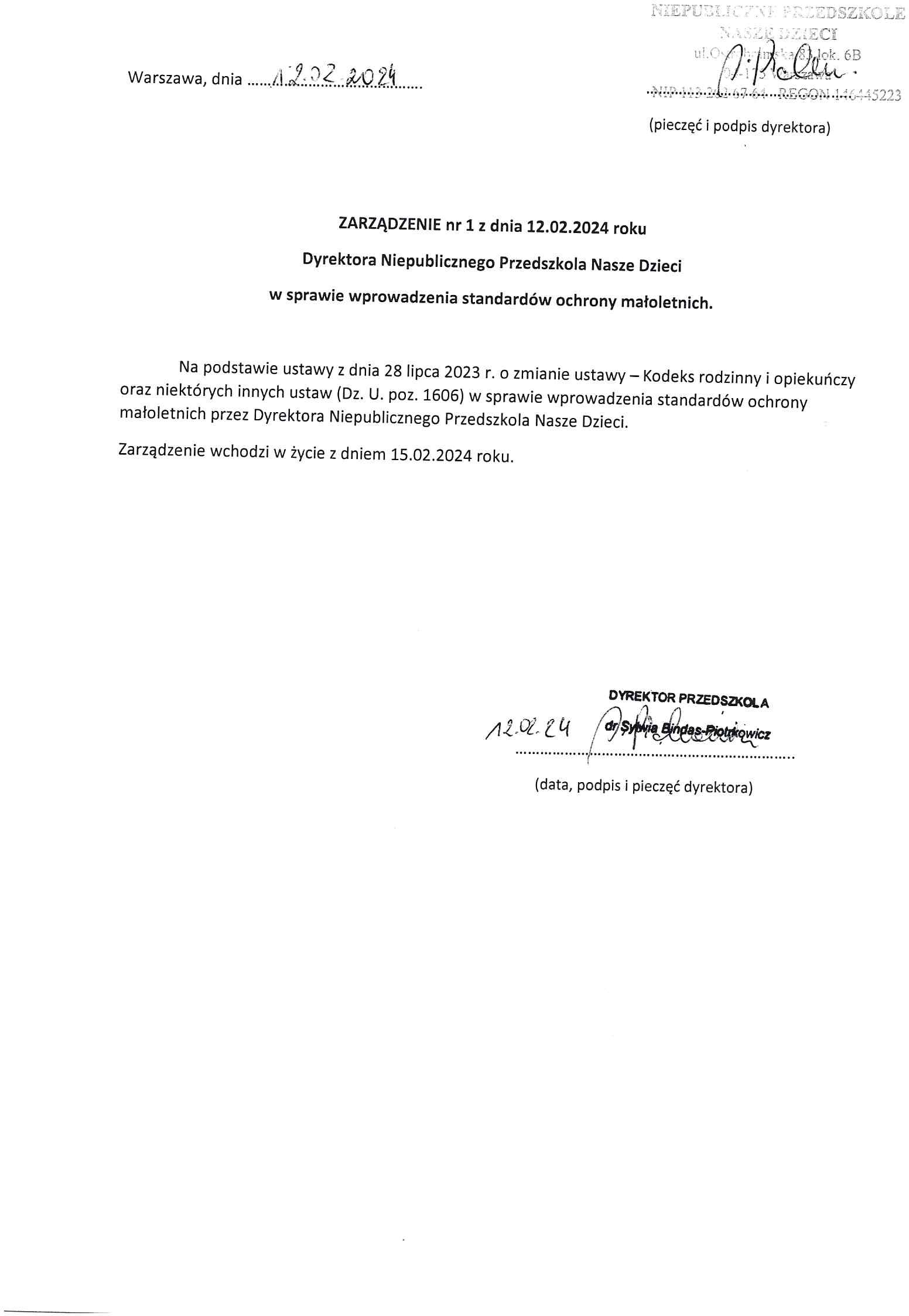 Imię i nazwisko dzieckaPrzyczyna interwencji (forma krzywdzenia)Osoba zawiadamiająca o podejrzeniu krzywdzeniaOpis działań podjętych przez pedagoga/psychologaData:Działanie:Działanie:Działanie:Opis działań podjętych przez pedagoga/psychologaOpis działań podjętych przez pedagoga/psychologaSpotkania z opiekunami dzieckaData:Opis spotkania:Opis spotkania:Opis spotkania:Spotkania z opiekunami dzieckaSpotkania z opiekunami dzieckaForma podjętej interwencji (zakreślić właściwe)zawiadomienie o podejrzeniu popełnienia przestępstwawniosek o wgląd w sytuację dziecka/rodzinywniosek o wgląd w sytuację dziecka/rodzinyinny rodzaj interwencji (jaki?): …………………………… …………………………………………Dane dotyczące interwencji (nazwa organu, do którego zgłoszono interwencję) i data interwencjiWyniki interwencji – działania organów wymiaru sprawiedliwości (jeśli placówka uzyskała informacje o wynikach działania placówki lub działania rodziców)Data:Data:Działanie:Działanie:Wyniki interwencji – działania organów wymiaru sprawiedliwości (jeśli placówka uzyskała informacje o wynikach działania placówki lub działania rodziców)DaneOsoba 1 doznająca przemocy domowejOsoba 2 doznająca przemocy domowejOsoba 3 doznająca przemocy domowejMałoletni (Tak/Nie)Imię i nazwiskoImiona rodzicówWiekPESELNazwa i adres miejsca pracy/nazwa i adres placówki oświatowej do której uczęszcza małoletniAdres miejsca zamieszkaniaAdres miejsca zamieszkaniaAdres miejsca zamieszkaniaAdres miejsca zamieszkaniaKod pocztowyMiejscowośćGminaWojewództwoUlicaNr domu/ nr lokaluTelefon lub adres emailAdres miejsca pobytu     (jeżeli jest inny niż adres miejsca zamieszkania)jeżeli jest inny niż adres miejsca zamieszkania)jeżeli jest inny niż adres miejsca zamieszkania)Kod pocztowyMiejscowośćGminaWojewództwoUlicaNr domu/ nr lokaluStosunek pokrewieństwa, powinowactwa lub rodzaj relacji z osobą stosującą przemoc domową (np. żona, partner, były partner, córka, pasierb, matka, teść)Stosunek pokrewieństwa, powinowactwa lub rodzaj relacji z osobą stosującą przemoc domową (np. żona, partner, były partner, córka, pasierb, matka, teść)Stosunek pokrewieństwa, powinowactwa lub rodzaj relacji z osobą stosującą przemoc domową (np. żona, partner, były partner, córka, pasierb, matka, teść)Stosunek pokrewieństwa, powinowactwa lub rodzaj relacji z osobą stosującą przemoc domową (np. żona, partner, były partner, córka, pasierb, matka, teść)DaneOsoba 1 stosująca przemoc domowąOsoba 2 stosująca przemoc domowąImię i nazwiskoImiona rodzicówWiekPESEL2)Adres miejsca zamieszkania:Adres miejsca zamieszkania:Adres miejsca zamieszkania:Kod pocztowyMiejscowośćGminaWojewództwoUlicaNr domu/nr lokaluTelefon lub adres e-mailAdres miejsca pobytu (jeżeli jest inny niż adres miejsca zamieszkania):Adres miejsca pobytu (jeżeli jest inny niż adres miejsca zamieszkania):Adres miejsca pobytu (jeżeli jest inny niż adres miejsca zamieszkania):Kod pocztowyMiejscowośćGminaWojewództwoUlicaNr domu/nr lokaluSytuacja zawodowa, w tym nazwa i adres miejsca pracyStosunek pokrewieństwa, powinowactwa lub rodzaj relacji z osobą doznającą przemocy domowej: (np. żona, była żona, partner, były partner, córka, pasierb, matka, teść)1Stosunek pokrewieństwa, powinowactwa lub rodzaj relacji z osobą doznającą przemocy domowej: (np. żona, była żona, partner, były partner, córka, pasierb, matka, teść)1Stosunek pokrewieństwa, powinowactwa lub rodzaj relacji z osobą doznającą przemocy domowej: (np. żona, była żona, partner, były partner, córka, pasierb, matka, teść)1Osoby/formy przemocy domowejOsoba 1 stosująca przemocOsoba 1 stosująca przemocOsoba 1 stosująca przemocOsoba 2 stosująca przemocOsoba 2 stosująca przemocOsoba 2 stosująca przemocOsoby/formy przemocy domowejwobec Osoby 1 doznającej przemocywobec Osoby 2 doznającej przemocywobec Osoby 3 doznającej przemocywobec Osoby 1 doznającej przemocywobec Osoby 2 doznającej przemocywobec Osoby 3 doznającej przemocyPrzemoc fizyczna3*bicie, szarpanie, kopanie, duszenie, popychanie, obezwładnianie i inne (wymień jakie)Przemoc psychiczna3*izolowanie, wyzywanie, ośmieszanie, grożenie, krytykowanie, poniżanie i inne (wymień jakie)Przemoc seksualna3*zmuszanie do obcowania płciowego, innych czynności seksualnych i inne (wymień jakie)Przemoc ekonomiczna3*niełożenie na utrzymanie osób, wobec których istnieje taki obowiązek,niezaspokajanie potrzeb materialnych, niszczenie rzeczy osobistych, demolowanie mieszkania, wynoszenie sprzętów domowych oraz ich sprzedawanie i inne (wymień jakie)Przemoc za pomocą środków komunikacji elektronicznej3*wyzywanie, straszenie, poniżanie osoby w Internecie lub przy użyciu telefonu, robienie jej zdjęcia lub rejestrowanie filmów bez jej zgody, publikowanie w Internecie lub rozsyłanie telefonem zdjęć, filmów lub tekstów, które ją obrażają lub ośmieszają, i inne (wymień jakie)Inne3) zaniedbanie, niezaspokojenie podstawowych potrzeb biologicznych, psychicznych i innych, niszczenie rzeczy osobistych, demolowanie mieszkania, wynoszenie sprzętów domowych i ich sprzedawanie, pozostawianie bez opieki osoby, która z powodu choroby, niepełnosprawności lub wieku nie może samodzielnie zaspokoić swoich potrzeb, zmuszanie do picia alkoholu, zmuszanie do zażywania środków odurzających, substancji psychotropowych lub leków i inne (wymień jakie)Osoba 1 doznająca przemocyOsoba 2 doznająca przemocyOsoba 3 doznająca przemocyOsoba 1 doznająca przemocyOsoba 2 doznająca przemocyOsoba 3 doznająca przemocyDaneŚwiadek 1Świadek 2Świadek 3Imię i nazwiskoWiekAdres miejsca zamieszkania:Adres miejsca zamieszkania:Adres miejsca zamieszkania:Adres miejsca zamieszkania:Kod pocztowyMiejscowośćGminaWojewództwoUlicaNr domu/nr lokaluTelefon lub adres emailStosunek świadka do osób, wobec których są podejmowane działania w ramach procedury „Niebieskie Karty” (np. członek rodziny, osoba obca)1Stosunek świadka do osób, wobec których są podejmowane działania w ramach procedury „Niebieskie Karty” (np. członek rodziny, osoba obca)1Stosunek świadka do osób, wobec których są podejmowane działania w ramach procedury „Niebieskie Karty” (np. członek rodziny, osoba obca)1Stosunek świadka do osób, wobec których są podejmowane działania w ramach procedury „Niebieskie Karty” (np. członek rodziny, osoba obca)1DziałanieOsoba 1 stosującaOsoba 2 stosującaprzemocprzemocBadanie na zawartość alkoholu (wynik)Badanie na zawartość alkoholu (wynik)Doprowadzenie do wytrzeźwieniaDoprowadzenie do wytrzeźwieniaDoprowadzenie do policyjnego pomieszczenia dla osób zatrzymanychna podstawie art. 15a ustawy z dnia 6 kwietnia 1990 r. o Policji (Dz. U. z 2023 r. poz. 171, z późn. zm.)Doprowadzenie do policyjnego pomieszczenia dla osób zatrzymanychna podstawie art. 244 ustawy z dnia 6 czerwca 1997 r. - Kodeks postępowania karnego (Dz. U. z 2022 r. poz. 1375, z późn. zm.)Zatrzymanie w izbie zatrzymań jednostki organizacyjnej Żandarmerii WojskowejZatrzymanie w izbie zatrzymań jednostki organizacyjnej Żandarmerii WojskowejPowiadomienie organów ściganiaPowiadomienie organów ściganiaWydanie nakazu natychmiastowego opuszczenia wspólnie zajmowanego mieszkania i jego bezpośredniego otoczeniaWydanie nakazu natychmiastowego opuszczenia wspólnie zajmowanego mieszkania i jego bezpośredniego otoczeniaWydanie zakazu zbliżania się do wspólnie zajmowanego mieszkania i jego bezpośredniego otoczeniaWydanie zakazu zbliżania się do wspólnie zajmowanego mieszkania i jego bezpośredniego otoczeniaZakaz zbliżania się osoby stosującej przemoc domową do osoby dotkniętej taką przemocą na określoną w metrach odległośćZakaz zbliżania się osoby stosującej przemoc domową do osoby dotkniętej taką przemocą na określoną w metrach odległośćZakaz kontaktowania się z osobą dotkniętą przemocą domowąZakaz kontaktowania się z osobą dotkniętą przemocą domowąZakaz wstępu i przebywania osoby stosującej przemoc na terenie szkoły, placówki oświatowej, opiekuńczej i artystycznej, do których uczęszcza osoba dotknięta przemocą domowąZakaz wstępu i przebywania osoby stosującej przemoc na terenie szkoły, placówki oświatowej, opiekuńczej i artystycznej, do których uczęszcza osoba dotknięta przemocą domowąZakaz wstępu i przebywania osoby stosującej przemoc w miejscach pracy osoby doznającej przemocy domowejZakaz wstępu i przebywania osoby stosującej przemoc w miejscach pracy osoby doznającej przemocy domowejZawiadomienie komórki organizacyjnej Policji, właściwej w spawach wydawania pozwolenia na broń, o wszczęciu procedury „Niebieskie Karty”Zawiadomienie komórki organizacyjnej Policji, właściwej w spawach wydawania pozwolenia na broń, o wszczęciu procedury „Niebieskie Karty”Odebranie broni palnej, amunicji oraz dokumentów potwierdzających legalność posiadania broniOdebranie broni palnej, amunicji oraz dokumentów potwierdzających legalność posiadania broniPoinformowanie o prawnokarnych konsekwencjach stosowania przemocy domowejPoinformowanie o prawnokarnych konsekwencjach stosowania przemocy domowejInne (wymień jakie?)Inne (wymień jakie?)DziałanieOsoba 1 doznająca przemocyOsoba 2 doznająca przemocyOsoba 3 doznająca przemocyUdzielono pomocy ambulatoryjnejPrzyjęto na leczenie szpitalneWydano zaświadczenie o przyczynach i rodzaju uszkodzeń ciałaZapewniono schronienie w placówce całodobowejZabezpieczono małoletniego w sytuacji zagrożenia zdrowia lub życiaPowiadomiono sąd rodzinny o sytuacji małoletniegoPrzekazanie formularza „Niebieska Karta - B”Inne (wymień jakie?)Pracownika socjalnego jednostki organizacyjnej pomocy społecznejFunkcjonariusza PolicjiŻołnierza Żandarmerii WojskowejPracownika socjalnego specjalistycznego ośrodka wsparcia dla osób doznających przemocy domowejAsystenta rodzinyNauczycielaOsobę wykonującą zawód medyczny, w tym lekarza, pielęgniarkę, położną lub ratownika medycznegoPrzedstawiciela gminnej komisji rozwiązywania problemów alkoholowychPedagoga, psychologa lub terapeutę, będących przedstawicielami podmiotów, o których mowa w art. 9a ust. 3 ustawy z dnia 29 lipca 2005 r. o przeciwdziałaniu przemocy domowejLp.Nazwa instytucji/organizacjiAdres instytucji/organizacjiTelefonAdres e-mailCzy znasz standardy ochrony małoletnich przed krzywdzeniem obowiązujące w przedszkolu, w którym pracujesz?Czy znasz treść dokumentu „Standardy Ochrony Małoletnich przed krzywdzeniem”?Czy potrafisz rozpoznawać symptomy krzywdzenia dzieci?Czy wiesz, jak reagować na symptomy krzywdzenia dzieci?Czy zdarzyło Ci się zaobserwować naruszenie zasad zawartych w Standardach Ochrony Małoletnich przed krzywdzeniem przez innego pracownika?Jeśli tak – jakie zasady zostały naruszone?Czy podjąłeś/-aś jakieś działania? Jeśli tak, to jakie?Jeśli nie – dlaczego?Czy masz jakieś uwagi/poprawki/sugestie dotyczące Standardów Ochrony Małoletnich przed krzywdzeniem? (odpowiedź opisowa)